	T: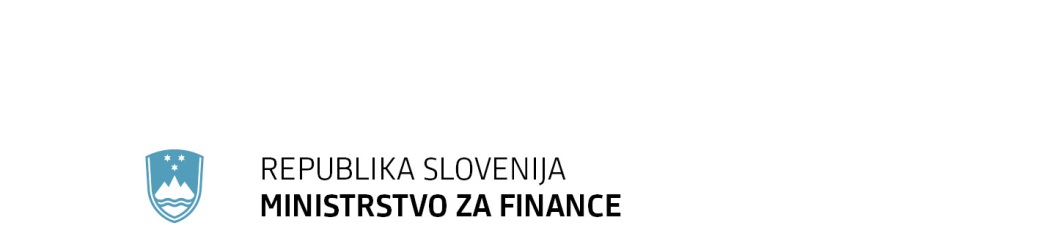 							T: 01 369 63 00							F: 01 369 66 59      Župančičeva 3, p.p.644a, 1001 Ljubljana				E: gp.mf@gov.si							www.mf.gov.siPRILOGA 1 (spremni dopis – 1. del):PRILOGA 3 PREDLOG(EVA 2020-1611-0010)Na podlagi osmega odstavka 142. člena Zakona o dohodnini (Uradni list RS, št. 13/11 – uradno prečiščeno besedilo, 9/12 – odl. US, 24/12, 30/12, 40/12 – ZUJF, 75/12, 94/12, 52/13 – odl. US, 96/13, 29/14 – odl. US, 50/14, 23/15, 55/15, 63/16, 69/17, 21/19, 28/19 in 66/19) in četrtega odstavka 2. člena Uredbe o namenitvi dela dohodnine za donacije (Uradni list RS, št. 78/19) je Vlada Republike Slovenije sprejelaSKLEPo določitvi upravičencev do donacij za leto 20201. člen(1) Upravičenci do donacij za leto 2020 (v nadaljnjem besedilu: upravičenci) so nevladne organizacije, ki imajo v skladu z zakonom, ki ureja nevladne organizacije, na dan 31. decembra 2019 status nevladne organizacije v javnem interesu in so objavljene na seznamu upravičencev do donacij za leto 2020, ki ga na svojih spletnih straneh objavi Finančna uprava Republike Slovenije.(2) Upravičenci so tudi politične stranke, reprezentativni sindikati ter registrirane cerkve in druge verske skupnosti, ki imajo v skladu z zakonom, ki ureja politične stranke, reprezentativne sindikate oziroma versko svobodo, na dan 31. decembra 2019 status politične stranke, reprezentativnega sindikata oziroma registrirane cerkve in druge verske skupnosti ter so na seznamu iz Priloge, ki je sestavni del tega sklepa.2. členTa sklep začne veljati naslednji dan po objavi v Uradnem listu Republike Slovenije.Št. Ljubljana,   2020EVA 2020-1611-0010Vlada Republike Slovenije                                                                     								           Janez Janša									predsednikPRILOGASEZNAM UPRAVIČENCEV DO DONACIJ ZA LETO 2020Številka: IPP 007-32/2020/47Številka: IPP 007-32/2020/47Ljubljana, 3. julija 2020Ljubljana, 3. julija 2020EVA 2020-1611-0010EVA 2020-1611-0010GENERALNI SEKRETARIAT VLADE REPUBLIKE SLOVENIJEGp.gs@gov.siGENERALNI SEKRETARIAT VLADE REPUBLIKE SLOVENIJEGp.gs@gov.siZADEVA: Predlog Sklepa o določitvi upravičencev do donacij za leto 2020 – predlog za obravnavo ZADEVA: Predlog Sklepa o določitvi upravičencev do donacij za leto 2020 – predlog za obravnavo ZADEVA: Predlog Sklepa o določitvi upravičencev do donacij za leto 2020 – predlog za obravnavo ZADEVA: Predlog Sklepa o določitvi upravičencev do donacij za leto 2020 – predlog za obravnavo 1. Predlog sklepov vlade:1. Predlog sklepov vlade:1. Predlog sklepov vlade:1. Predlog sklepov vlade:Na podlagi osmega odstavka 142. člena Zakona o dohodnini (Uradni list RS, št. 13/11 – uradno prečiščeno besedilo, 9/12 – odl. US, 24/12, 30/12, 40/12 – ZUJF, 75/12, 94/12, 52/13 – odl. US, 96/13, 29/14 – odl. US, 50/14, 23/15, 55/15, 63/16, 69/17, 21/19, 28/19 in 66/19) in četrtega odstavka 2. člena Uredbe o namenitvi dela dohodnine za donacije (Uradni list RS, št. 78/19) je Vlada Republike Slovenije na … seji pod točko … dne … sprejela SKLEP:Vlada Republike Slovenije je sprejela Sklep o določitvi upravičencev do donacij za leto 2020 in ga objavi v Uradnem listu Republike Slovenije.                                                                                                  dr. Božo Predalič                                                                                                 generalni sekretar Priloga:Sklep o določitvi upravičencev do donacij za leto 2020.Sklep prejmejo:vsa ministrstvaSlužba Vlade Republike Slovenije za zakonodajo.Na podlagi osmega odstavka 142. člena Zakona o dohodnini (Uradni list RS, št. 13/11 – uradno prečiščeno besedilo, 9/12 – odl. US, 24/12, 30/12, 40/12 – ZUJF, 75/12, 94/12, 52/13 – odl. US, 96/13, 29/14 – odl. US, 50/14, 23/15, 55/15, 63/16, 69/17, 21/19, 28/19 in 66/19) in četrtega odstavka 2. člena Uredbe o namenitvi dela dohodnine za donacije (Uradni list RS, št. 78/19) je Vlada Republike Slovenije na … seji pod točko … dne … sprejela SKLEP:Vlada Republike Slovenije je sprejela Sklep o določitvi upravičencev do donacij za leto 2020 in ga objavi v Uradnem listu Republike Slovenije.                                                                                                  dr. Božo Predalič                                                                                                 generalni sekretar Priloga:Sklep o določitvi upravičencev do donacij za leto 2020.Sklep prejmejo:vsa ministrstvaSlužba Vlade Republike Slovenije za zakonodajo.Na podlagi osmega odstavka 142. člena Zakona o dohodnini (Uradni list RS, št. 13/11 – uradno prečiščeno besedilo, 9/12 – odl. US, 24/12, 30/12, 40/12 – ZUJF, 75/12, 94/12, 52/13 – odl. US, 96/13, 29/14 – odl. US, 50/14, 23/15, 55/15, 63/16, 69/17, 21/19, 28/19 in 66/19) in četrtega odstavka 2. člena Uredbe o namenitvi dela dohodnine za donacije (Uradni list RS, št. 78/19) je Vlada Republike Slovenije na … seji pod točko … dne … sprejela SKLEP:Vlada Republike Slovenije je sprejela Sklep o določitvi upravičencev do donacij za leto 2020 in ga objavi v Uradnem listu Republike Slovenije.                                                                                                  dr. Božo Predalič                                                                                                 generalni sekretar Priloga:Sklep o določitvi upravičencev do donacij za leto 2020.Sklep prejmejo:vsa ministrstvaSlužba Vlade Republike Slovenije za zakonodajo.Na podlagi osmega odstavka 142. člena Zakona o dohodnini (Uradni list RS, št. 13/11 – uradno prečiščeno besedilo, 9/12 – odl. US, 24/12, 30/12, 40/12 – ZUJF, 75/12, 94/12, 52/13 – odl. US, 96/13, 29/14 – odl. US, 50/14, 23/15, 55/15, 63/16, 69/17, 21/19, 28/19 in 66/19) in četrtega odstavka 2. člena Uredbe o namenitvi dela dohodnine za donacije (Uradni list RS, št. 78/19) je Vlada Republike Slovenije na … seji pod točko … dne … sprejela SKLEP:Vlada Republike Slovenije je sprejela Sklep o določitvi upravičencev do donacij za leto 2020 in ga objavi v Uradnem listu Republike Slovenije.                                                                                                  dr. Božo Predalič                                                                                                 generalni sekretar Priloga:Sklep o določitvi upravičencev do donacij za leto 2020.Sklep prejmejo:vsa ministrstvaSlužba Vlade Republike Slovenije za zakonodajo.2. Predlog za obravnavo predloga zakona po nujnem ali skrajšanem postopku v državnem zboru z obrazložitvijo razlogov:2. Predlog za obravnavo predloga zakona po nujnem ali skrajšanem postopku v državnem zboru z obrazložitvijo razlogov:2. Predlog za obravnavo predloga zakona po nujnem ali skrajšanem postopku v državnem zboru z obrazložitvijo razlogov:2. Predlog za obravnavo predloga zakona po nujnem ali skrajšanem postopku v državnem zboru z obrazložitvijo razlogov:(Navedite razloge, razen za predlog zakona o ratifikaciji mednarodne pogodbe, ki se obravnava po nujnem postopku – 169. člen Poslovnika državnega zbora.)(Navedite razloge, razen za predlog zakona o ratifikaciji mednarodne pogodbe, ki se obravnava po nujnem postopku – 169. člen Poslovnika državnega zbora.)(Navedite razloge, razen za predlog zakona o ratifikaciji mednarodne pogodbe, ki se obravnava po nujnem postopku – 169. člen Poslovnika državnega zbora.)(Navedite razloge, razen za predlog zakona o ratifikaciji mednarodne pogodbe, ki se obravnava po nujnem postopku – 169. člen Poslovnika državnega zbora.)3.a Osebe, odgovorne za strokovno pripravo in usklajenost gradiva:3.a Osebe, odgovorne za strokovno pripravo in usklajenost gradiva:3.a Osebe, odgovorne za strokovno pripravo in usklajenost gradiva:3.a Osebe, odgovorne za strokovno pripravo in usklajenost gradiva:mag. Tina Humar, v.d. generalne direktorice Direktorata za sistem davčnih, carinskih in drugih javnih prihodkov, Ministrstvo za financemag. Petra Istenič, vodja Sektorja za sistem obdavčitve dohodkov in premoženja, Ministrstvo za financemag. Tina Humar, v.d. generalne direktorice Direktorata za sistem davčnih, carinskih in drugih javnih prihodkov, Ministrstvo za financemag. Petra Istenič, vodja Sektorja za sistem obdavčitve dohodkov in premoženja, Ministrstvo za financemag. Tina Humar, v.d. generalne direktorice Direktorata za sistem davčnih, carinskih in drugih javnih prihodkov, Ministrstvo za financemag. Petra Istenič, vodja Sektorja za sistem obdavčitve dohodkov in premoženja, Ministrstvo za financemag. Tina Humar, v.d. generalne direktorice Direktorata za sistem davčnih, carinskih in drugih javnih prihodkov, Ministrstvo za financemag. Petra Istenič, vodja Sektorja za sistem obdavčitve dohodkov in premoženja, Ministrstvo za finance3.b Zunanji strokovnjaki, ki so sodelovali pri pripravi dela ali celotnega gradiva:3.b Zunanji strokovnjaki, ki so sodelovali pri pripravi dela ali celotnega gradiva:3.b Zunanji strokovnjaki, ki so sodelovali pri pripravi dela ali celotnega gradiva:3.b Zunanji strokovnjaki, ki so sodelovali pri pripravi dela ali celotnega gradiva:(Navedite osebno ime zunanjega strokovnjaka ali firmo in naslov pravne osebe, ki je sodelovala pri pripravi predloga predpisa ali splošnega akta za izvrševanje javnih pooblastil.(Navedite s tem povezane stroške, ki bremenijo javnofinančna sredstva ali navedite, da sodelovanje strokovnjaka ni povezano z javnofinančnimi izdatki.)(Navedite osebno ime zunanjega strokovnjaka ali firmo in naslov pravne osebe, ki je sodelovala pri pripravi predloga predpisa ali splošnega akta za izvrševanje javnih pooblastil.(Navedite s tem povezane stroške, ki bremenijo javnofinančna sredstva ali navedite, da sodelovanje strokovnjaka ni povezano z javnofinančnimi izdatki.)(Navedite osebno ime zunanjega strokovnjaka ali firmo in naslov pravne osebe, ki je sodelovala pri pripravi predloga predpisa ali splošnega akta za izvrševanje javnih pooblastil.(Navedite s tem povezane stroške, ki bremenijo javnofinančna sredstva ali navedite, da sodelovanje strokovnjaka ni povezano z javnofinančnimi izdatki.)(Navedite osebno ime zunanjega strokovnjaka ali firmo in naslov pravne osebe, ki je sodelovala pri pripravi predloga predpisa ali splošnega akta za izvrševanje javnih pooblastil.(Navedite s tem povezane stroške, ki bremenijo javnofinančna sredstva ali navedite, da sodelovanje strokovnjaka ni povezano z javnofinančnimi izdatki.)4. Predstavniki vlade, ki bodo sodelovali pri delu državnega zbora:4. Predstavniki vlade, ki bodo sodelovali pri delu državnega zbora:4. Predstavniki vlade, ki bodo sodelovali pri delu državnega zbora:4. Predstavniki vlade, ki bodo sodelovali pri delu državnega zbora:(Navedite imena in priimke ter funkcije ali nazive.)(Navedite imena in priimke ter funkcije ali nazive.)(Navedite imena in priimke ter funkcije ali nazive.)(Navedite imena in priimke ter funkcije ali nazive.)5. Kratek povzetek gradiva:5. Kratek povzetek gradiva:5. Kratek povzetek gradiva:5. Kratek povzetek gradiva:V skladu s 142. členom Zakona o dohodnini (Uradni list RS, št. 13/11 – uradno prečiščeno besedilo, 9/12 – odl. US, 24/12, 30/12, 40/12 – ZUJF, 75/12, 94/12, 52/13 – odl. US, 96/13, 29/14 – odl. US, 50/14, 23/15, 55/15, 63/16, 69/17, 21/19, 28/19 in 66/19; v nadaljnjem besedilu: ZDoh-2) lahko davčni zavezanci, ki so rezidenti Republike Slovenije namenijo do 0,5 % dohodnine, odmerjene po ZDoh-2, od dohodkov, ki se vštevajo v letno davčno osnovo, enemu ali več upravičencem do donacij. Upravičenci do donacij iz namenitve dela dohodnine za posamezno leto so nevladne organizacije, politične stranke, reprezentativni sindikati ter registrirane cerkve in druge verske skupnosti, ki na dan 31. decembra prejšnjega leta izpolnjujejo pogoje iz tega člena. Za nevladne organizacije se štejejo tiste nevladne organizacije, ki imajo v skladu z zakonom, ki ureja nevladne organizacije, status nevladne organizacije v javnem interesu.V Uredbi o namenitvi dela dohodnine za donacije (Uradni list RS, št. 78/19), ki podrobneje ureja izvajanje instituta namenitve dela dohodnine za donacije, je določeno, da Vlada RS določi upravičence iz tretjega odstavka 142. člena ZDoh-2 ter določi in objavi seznam upravičencev iz četrtega odstavka 142. člena ZDoh-2 v Uradnem listu Republike Slovenije najpozneje do 31. julija leta, za katero se odmerja dohodnina.Upravičence do donacij za leto 2020 iz tretjega odstavka 142. člena ZDoh-2 določi Vlada RS. Seznam teh upravičencev se ne objavi v Uradnem listu Republike Slovenije – Agencija Republike Slovenije za javnopravne evidence in storitve (v nadaljnjem besedilu: AJPES), ki vodi evidenco nevladnih organizacij v javnem interesu, Finančni upravi Republike Slovenije (v nadaljnjem besedilu: FURS) za namene objave seznama upravičencev do donacij pošlje podatke o vseh nevladnih organizacijah, ki imajo na dan 31. decembra preteklega leta pridobljen status nevladne organizacije v javnem interesu in so vpisane v evidenco nevladnih organizacij v javnem interesu na presečni dan zajema podatkov za pošiljanje podatkov FURS. AJPES pošlje podatke FURS v elektronski obliki najpozneje do 31. maja tekočega leta.Seznam upravičencev do donacij za leto 2020 iz četrtega odstavka 142. člena ZDoh-2 (politične stranke, reprezentativni sindikati ter registrirane cerkve in druge verske skupnosti) pa je bil na Ministrstvu za finance pripravljen na podlagi podatkov, ki so jih poslali pristojni organi (pristojni za vodenje Registra cerkva in drugih verskih skupnosti v Republiki Sloveniji, za vodenje Registra strank ter pristojni za odločanje o reprezentativnosti sindikatov). Ministrstvo za finance je prejete podatke pregledalo in preverilo njihovo usklajenost pri FURS. Seznam teh upravičencev se objavi v Uradnem listu Republike Slovenije.V skladu s 142. členom Zakona o dohodnini (Uradni list RS, št. 13/11 – uradno prečiščeno besedilo, 9/12 – odl. US, 24/12, 30/12, 40/12 – ZUJF, 75/12, 94/12, 52/13 – odl. US, 96/13, 29/14 – odl. US, 50/14, 23/15, 55/15, 63/16, 69/17, 21/19, 28/19 in 66/19; v nadaljnjem besedilu: ZDoh-2) lahko davčni zavezanci, ki so rezidenti Republike Slovenije namenijo do 0,5 % dohodnine, odmerjene po ZDoh-2, od dohodkov, ki se vštevajo v letno davčno osnovo, enemu ali več upravičencem do donacij. Upravičenci do donacij iz namenitve dela dohodnine za posamezno leto so nevladne organizacije, politične stranke, reprezentativni sindikati ter registrirane cerkve in druge verske skupnosti, ki na dan 31. decembra prejšnjega leta izpolnjujejo pogoje iz tega člena. Za nevladne organizacije se štejejo tiste nevladne organizacije, ki imajo v skladu z zakonom, ki ureja nevladne organizacije, status nevladne organizacije v javnem interesu.V Uredbi o namenitvi dela dohodnine za donacije (Uradni list RS, št. 78/19), ki podrobneje ureja izvajanje instituta namenitve dela dohodnine za donacije, je določeno, da Vlada RS določi upravičence iz tretjega odstavka 142. člena ZDoh-2 ter določi in objavi seznam upravičencev iz četrtega odstavka 142. člena ZDoh-2 v Uradnem listu Republike Slovenije najpozneje do 31. julija leta, za katero se odmerja dohodnina.Upravičence do donacij za leto 2020 iz tretjega odstavka 142. člena ZDoh-2 določi Vlada RS. Seznam teh upravičencev se ne objavi v Uradnem listu Republike Slovenije – Agencija Republike Slovenije za javnopravne evidence in storitve (v nadaljnjem besedilu: AJPES), ki vodi evidenco nevladnih organizacij v javnem interesu, Finančni upravi Republike Slovenije (v nadaljnjem besedilu: FURS) za namene objave seznama upravičencev do donacij pošlje podatke o vseh nevladnih organizacijah, ki imajo na dan 31. decembra preteklega leta pridobljen status nevladne organizacije v javnem interesu in so vpisane v evidenco nevladnih organizacij v javnem interesu na presečni dan zajema podatkov za pošiljanje podatkov FURS. AJPES pošlje podatke FURS v elektronski obliki najpozneje do 31. maja tekočega leta.Seznam upravičencev do donacij za leto 2020 iz četrtega odstavka 142. člena ZDoh-2 (politične stranke, reprezentativni sindikati ter registrirane cerkve in druge verske skupnosti) pa je bil na Ministrstvu za finance pripravljen na podlagi podatkov, ki so jih poslali pristojni organi (pristojni za vodenje Registra cerkva in drugih verskih skupnosti v Republiki Sloveniji, za vodenje Registra strank ter pristojni za odločanje o reprezentativnosti sindikatov). Ministrstvo za finance je prejete podatke pregledalo in preverilo njihovo usklajenost pri FURS. Seznam teh upravičencev se objavi v Uradnem listu Republike Slovenije.V skladu s 142. členom Zakona o dohodnini (Uradni list RS, št. 13/11 – uradno prečiščeno besedilo, 9/12 – odl. US, 24/12, 30/12, 40/12 – ZUJF, 75/12, 94/12, 52/13 – odl. US, 96/13, 29/14 – odl. US, 50/14, 23/15, 55/15, 63/16, 69/17, 21/19, 28/19 in 66/19; v nadaljnjem besedilu: ZDoh-2) lahko davčni zavezanci, ki so rezidenti Republike Slovenije namenijo do 0,5 % dohodnine, odmerjene po ZDoh-2, od dohodkov, ki se vštevajo v letno davčno osnovo, enemu ali več upravičencem do donacij. Upravičenci do donacij iz namenitve dela dohodnine za posamezno leto so nevladne organizacije, politične stranke, reprezentativni sindikati ter registrirane cerkve in druge verske skupnosti, ki na dan 31. decembra prejšnjega leta izpolnjujejo pogoje iz tega člena. Za nevladne organizacije se štejejo tiste nevladne organizacije, ki imajo v skladu z zakonom, ki ureja nevladne organizacije, status nevladne organizacije v javnem interesu.V Uredbi o namenitvi dela dohodnine za donacije (Uradni list RS, št. 78/19), ki podrobneje ureja izvajanje instituta namenitve dela dohodnine za donacije, je določeno, da Vlada RS določi upravičence iz tretjega odstavka 142. člena ZDoh-2 ter določi in objavi seznam upravičencev iz četrtega odstavka 142. člena ZDoh-2 v Uradnem listu Republike Slovenije najpozneje do 31. julija leta, za katero se odmerja dohodnina.Upravičence do donacij za leto 2020 iz tretjega odstavka 142. člena ZDoh-2 določi Vlada RS. Seznam teh upravičencev se ne objavi v Uradnem listu Republike Slovenije – Agencija Republike Slovenije za javnopravne evidence in storitve (v nadaljnjem besedilu: AJPES), ki vodi evidenco nevladnih organizacij v javnem interesu, Finančni upravi Republike Slovenije (v nadaljnjem besedilu: FURS) za namene objave seznama upravičencev do donacij pošlje podatke o vseh nevladnih organizacijah, ki imajo na dan 31. decembra preteklega leta pridobljen status nevladne organizacije v javnem interesu in so vpisane v evidenco nevladnih organizacij v javnem interesu na presečni dan zajema podatkov za pošiljanje podatkov FURS. AJPES pošlje podatke FURS v elektronski obliki najpozneje do 31. maja tekočega leta.Seznam upravičencev do donacij za leto 2020 iz četrtega odstavka 142. člena ZDoh-2 (politične stranke, reprezentativni sindikati ter registrirane cerkve in druge verske skupnosti) pa je bil na Ministrstvu za finance pripravljen na podlagi podatkov, ki so jih poslali pristojni organi (pristojni za vodenje Registra cerkva in drugih verskih skupnosti v Republiki Sloveniji, za vodenje Registra strank ter pristojni za odločanje o reprezentativnosti sindikatov). Ministrstvo za finance je prejete podatke pregledalo in preverilo njihovo usklajenost pri FURS. Seznam teh upravičencev se objavi v Uradnem listu Republike Slovenije.V skladu s 142. členom Zakona o dohodnini (Uradni list RS, št. 13/11 – uradno prečiščeno besedilo, 9/12 – odl. US, 24/12, 30/12, 40/12 – ZUJF, 75/12, 94/12, 52/13 – odl. US, 96/13, 29/14 – odl. US, 50/14, 23/15, 55/15, 63/16, 69/17, 21/19, 28/19 in 66/19; v nadaljnjem besedilu: ZDoh-2) lahko davčni zavezanci, ki so rezidenti Republike Slovenije namenijo do 0,5 % dohodnine, odmerjene po ZDoh-2, od dohodkov, ki se vštevajo v letno davčno osnovo, enemu ali več upravičencem do donacij. Upravičenci do donacij iz namenitve dela dohodnine za posamezno leto so nevladne organizacije, politične stranke, reprezentativni sindikati ter registrirane cerkve in druge verske skupnosti, ki na dan 31. decembra prejšnjega leta izpolnjujejo pogoje iz tega člena. Za nevladne organizacije se štejejo tiste nevladne organizacije, ki imajo v skladu z zakonom, ki ureja nevladne organizacije, status nevladne organizacije v javnem interesu.V Uredbi o namenitvi dela dohodnine za donacije (Uradni list RS, št. 78/19), ki podrobneje ureja izvajanje instituta namenitve dela dohodnine za donacije, je določeno, da Vlada RS določi upravičence iz tretjega odstavka 142. člena ZDoh-2 ter določi in objavi seznam upravičencev iz četrtega odstavka 142. člena ZDoh-2 v Uradnem listu Republike Slovenije najpozneje do 31. julija leta, za katero se odmerja dohodnina.Upravičence do donacij za leto 2020 iz tretjega odstavka 142. člena ZDoh-2 določi Vlada RS. Seznam teh upravičencev se ne objavi v Uradnem listu Republike Slovenije – Agencija Republike Slovenije za javnopravne evidence in storitve (v nadaljnjem besedilu: AJPES), ki vodi evidenco nevladnih organizacij v javnem interesu, Finančni upravi Republike Slovenije (v nadaljnjem besedilu: FURS) za namene objave seznama upravičencev do donacij pošlje podatke o vseh nevladnih organizacijah, ki imajo na dan 31. decembra preteklega leta pridobljen status nevladne organizacije v javnem interesu in so vpisane v evidenco nevladnih organizacij v javnem interesu na presečni dan zajema podatkov za pošiljanje podatkov FURS. AJPES pošlje podatke FURS v elektronski obliki najpozneje do 31. maja tekočega leta.Seznam upravičencev do donacij za leto 2020 iz četrtega odstavka 142. člena ZDoh-2 (politične stranke, reprezentativni sindikati ter registrirane cerkve in druge verske skupnosti) pa je bil na Ministrstvu za finance pripravljen na podlagi podatkov, ki so jih poslali pristojni organi (pristojni za vodenje Registra cerkva in drugih verskih skupnosti v Republiki Sloveniji, za vodenje Registra strank ter pristojni za odločanje o reprezentativnosti sindikatov). Ministrstvo za finance je prejete podatke pregledalo in preverilo njihovo usklajenost pri FURS. Seznam teh upravičencev se objavi v Uradnem listu Republike Slovenije.6. Presoja posledic za:6. Presoja posledic za:6. Presoja posledic za:6. Presoja posledic za:a)javnofinančna sredstva nad 40.000 EUR v tekočem in naslednjih treh letihjavnofinančna sredstva nad 40.000 EUR v tekočem in naslednjih treh letihNEb)usklajenost slovenskega pravnega reda s pravnim redom Evropske unijeusklajenost slovenskega pravnega reda s pravnim redom Evropske unijeNEc)administrativne poslediceadministrativne poslediceNEč)gospodarstvo, zlasti mala in srednja podjetja ter konkurenčnost podjetijgospodarstvo, zlasti mala in srednja podjetja ter konkurenčnost podjetijNEd)okolje, vključno s prostorskimi in varstvenimi vidikiokolje, vključno s prostorskimi in varstvenimi vidikiNEe)socialno področjesocialno področjeNEf)dokumente razvojnega načrtovanja:nacionalne dokumente razvojnega načrtovanjarazvojne politike na ravni programov po strukturi razvojne klasifikacije programskega proračunarazvojne dokumente Evropske unije in mednarodnih organizacijdokumente razvojnega načrtovanja:nacionalne dokumente razvojnega načrtovanjarazvojne politike na ravni programov po strukturi razvojne klasifikacije programskega proračunarazvojne dokumente Evropske unije in mednarodnih organizacijNE7.a Predstavitev ocene finančnih posledic nad 40.000 EUR:(Samo če izberete DA pod točko 6.a.)7.a Predstavitev ocene finančnih posledic nad 40.000 EUR:(Samo če izberete DA pod točko 6.a.)7.a Predstavitev ocene finančnih posledic nad 40.000 EUR:(Samo če izberete DA pod točko 6.a.)7.a Predstavitev ocene finančnih posledic nad 40.000 EUR:(Samo če izberete DA pod točko 6.a.)I. Ocena finančnih posledic, ki niso načrtovane v sprejetem proračunuI. Ocena finančnih posledic, ki niso načrtovane v sprejetem proračunuI. Ocena finančnih posledic, ki niso načrtovane v sprejetem proračunuI. Ocena finančnih posledic, ki niso načrtovane v sprejetem proračunuI. Ocena finančnih posledic, ki niso načrtovane v sprejetem proračunuI. Ocena finančnih posledic, ki niso načrtovane v sprejetem proračunuI. Ocena finančnih posledic, ki niso načrtovane v sprejetem proračunuI. Ocena finančnih posledic, ki niso načrtovane v sprejetem proračunuI. Ocena finančnih posledic, ki niso načrtovane v sprejetem proračunuTekoče leto (t)Tekoče leto (t)t + 1t + 2t + 2t + 2t + 3Predvideno povečanje (+) ali zmanjšanje (–) prihodkov državnega proračuna Predvideno povečanje (+) ali zmanjšanje (–) prihodkov državnega proračuna Predvideno povečanje (+) ali zmanjšanje (–) prihodkov občinskih proračunov Predvideno povečanje (+) ali zmanjšanje (–) prihodkov občinskih proračunov Predvideno povečanje (+) ali zmanjšanje (–) odhodkov državnega proračuna Predvideno povečanje (+) ali zmanjšanje (–) odhodkov državnega proračuna Predvideno povečanje (+) ali zmanjšanje (–) odhodkov občinskih proračunovPredvideno povečanje (+) ali zmanjšanje (–) odhodkov občinskih proračunovPredvideno povečanje (+) ali zmanjšanje (–) obveznosti za druga javnofinančna sredstvaPredvideno povečanje (+) ali zmanjšanje (–) obveznosti za druga javnofinančna sredstvaII. Finančne posledice za državni proračunII. Finančne posledice za državni proračunII. Finančne posledice za državni proračunII. Finančne posledice za državni proračunII. Finančne posledice za državni proračunII. Finančne posledice za državni proračunII. Finančne posledice za državni proračunII. Finančne posledice za državni proračunII. Finančne posledice za državni proračunII.a Pravice porabe za izvedbo predlaganih rešitev so zagotovljene:II.a Pravice porabe za izvedbo predlaganih rešitev so zagotovljene:II.a Pravice porabe za izvedbo predlaganih rešitev so zagotovljene:II.a Pravice porabe za izvedbo predlaganih rešitev so zagotovljene:II.a Pravice porabe za izvedbo predlaganih rešitev so zagotovljene:II.a Pravice porabe za izvedbo predlaganih rešitev so zagotovljene:II.a Pravice porabe za izvedbo predlaganih rešitev so zagotovljene:II.a Pravice porabe za izvedbo predlaganih rešitev so zagotovljene:II.a Pravice porabe za izvedbo predlaganih rešitev so zagotovljene:Ime proračunskega uporabnika Šifra in naziv ukrepa, projektaŠifra in naziv ukrepa, projektaŠifra in naziv proračunske postavkeŠifra in naziv proračunske postavkeZnesek za tekoče leto (t)Znesek za tekoče leto (t)Znesek za tekoče leto (t)Znesek za t + 1SKUPAJSKUPAJSKUPAJSKUPAJSKUPAJII.b Manjkajoče pravice porabe bodo zagotovljene s prerazporeditvijo:II.b Manjkajoče pravice porabe bodo zagotovljene s prerazporeditvijo:II.b Manjkajoče pravice porabe bodo zagotovljene s prerazporeditvijo:II.b Manjkajoče pravice porabe bodo zagotovljene s prerazporeditvijo:II.b Manjkajoče pravice porabe bodo zagotovljene s prerazporeditvijo:II.b Manjkajoče pravice porabe bodo zagotovljene s prerazporeditvijo:II.b Manjkajoče pravice porabe bodo zagotovljene s prerazporeditvijo:II.b Manjkajoče pravice porabe bodo zagotovljene s prerazporeditvijo:II.b Manjkajoče pravice porabe bodo zagotovljene s prerazporeditvijo:Ime proračunskega uporabnika Šifra in naziv ukrepa, projektaŠifra in naziv ukrepa, projektaŠifra in naziv proračunske postavke Šifra in naziv proračunske postavke Znesek za tekoče leto (t)Znesek za tekoče leto (t)Znesek za tekoče leto (t)Znesek za t + 1 SKUPAJSKUPAJSKUPAJSKUPAJSKUPAJII.c Načrtovana nadomestitev zmanjšanih prihodkov in povečanih odhodkov proračuna:II.c Načrtovana nadomestitev zmanjšanih prihodkov in povečanih odhodkov proračuna:II.c Načrtovana nadomestitev zmanjšanih prihodkov in povečanih odhodkov proračuna:II.c Načrtovana nadomestitev zmanjšanih prihodkov in povečanih odhodkov proračuna:II.c Načrtovana nadomestitev zmanjšanih prihodkov in povečanih odhodkov proračuna:II.c Načrtovana nadomestitev zmanjšanih prihodkov in povečanih odhodkov proračuna:II.c Načrtovana nadomestitev zmanjšanih prihodkov in povečanih odhodkov proračuna:II.c Načrtovana nadomestitev zmanjšanih prihodkov in povečanih odhodkov proračuna:II.c Načrtovana nadomestitev zmanjšanih prihodkov in povečanih odhodkov proračuna:Novi prihodkiNovi prihodkiNovi prihodkiZnesek za tekoče leto (t)Znesek za tekoče leto (t)Znesek za tekoče leto (t)Znesek za t + 1Znesek za t + 1Znesek za t + 1SKUPAJSKUPAJSKUPAJOBRAZLOŽITEV:Ocena finančnih posledic, ki niso načrtovane v sprejetem proračunuV zvezi s predlaganim vladnim gradivom se navedejo predvidene spremembe (povečanje, zmanjšanje):prihodkov državnega proračuna in občinskih proračunov,odhodkov državnega proračuna, ki niso načrtovani na ukrepih oziroma projektih sprejetih proračunov,obveznosti za druga javnofinančna sredstva (drugi viri), ki niso načrtovana na ukrepih oziroma projektih sprejetih proračunov.Finančne posledice za državni proračunPrikazane morajo biti finančne posledice za državni proračun, ki so na proračunskih postavkah načrtovane v dinamiki projektov oziroma ukrepov:II.a Pravice porabe za izvedbo predlaganih rešitev so zagotovljene:Navedejo se proračunski uporabnik, ki financira projekt oziroma ukrep; projekt oziroma ukrep, s katerim se bodo dosegli cilji vladnega gradiva, in proračunske postavke (kot proračunski vir financiranja), na katerih so v celoti ali delno zagotovljene pravice porabe (v tem primeru je nujna povezava s točko II.b). Pri uvrstitvi novega projekta oziroma ukrepa v načrt razvojnih programov se navedejo:proračunski uporabnik, ki bo financiral novi projekt oziroma ukrep,projekt oziroma ukrep, s katerim se bodo dosegli cilji vladnega gradiva, in proračunske postavke.Za zagotovitev pravic porabe na proračunskih postavkah, s katerih se bo financiral novi projekt oziroma ukrep, je treba izpolniti tudi točko II.b, saj je za novi projekt oziroma ukrep mogoče zagotoviti pravice porabe le s prerazporeditvijo s proračunskih postavk, s katerih se financirajo že sprejeti oziroma veljavni projekti in ukrepi.II.b Manjkajoče pravice porabe bodo zagotovljene s prerazporeditvijo:Navedejo se proračunski uporabniki, sprejeti (veljavni) ukrepi oziroma projekti, ki jih proračunski uporabnik izvaja, in proračunske postavke tega proračunskega uporabnika, ki so v dinamiki teh projektov oziroma ukrepov ter s katerih se bodo s prerazporeditvijo zagotovile pravice porabe za dodatne aktivnosti pri obstoječih projektih oziroma ukrepih ali novih projektih oziroma ukrepih, navedenih v točki II.a.II.c Načrtovana nadomestitev zmanjšanih prihodkov in povečanih odhodkov proračuna:Če se povečani odhodki (pravice porabe) ne bodo zagotovili tako, kot je določeno v točkah II.a in II.b, je povečanje odhodkov in izdatkov proračuna mogoče na podlagi zakona, ki ureja izvrševanje državnega proračuna (npr. priliv namenskih sredstev EU). Ukrepanje ob zmanjšanju prihodkov in prejemkov proračuna je določeno z zakonom, ki ureja javne finance, in zakonom, ki ureja izvrševanje državnega proračuna.OBRAZLOŽITEV:Ocena finančnih posledic, ki niso načrtovane v sprejetem proračunuV zvezi s predlaganim vladnim gradivom se navedejo predvidene spremembe (povečanje, zmanjšanje):prihodkov državnega proračuna in občinskih proračunov,odhodkov državnega proračuna, ki niso načrtovani na ukrepih oziroma projektih sprejetih proračunov,obveznosti za druga javnofinančna sredstva (drugi viri), ki niso načrtovana na ukrepih oziroma projektih sprejetih proračunov.Finančne posledice za državni proračunPrikazane morajo biti finančne posledice za državni proračun, ki so na proračunskih postavkah načrtovane v dinamiki projektov oziroma ukrepov:II.a Pravice porabe za izvedbo predlaganih rešitev so zagotovljene:Navedejo se proračunski uporabnik, ki financira projekt oziroma ukrep; projekt oziroma ukrep, s katerim se bodo dosegli cilji vladnega gradiva, in proračunske postavke (kot proračunski vir financiranja), na katerih so v celoti ali delno zagotovljene pravice porabe (v tem primeru je nujna povezava s točko II.b). Pri uvrstitvi novega projekta oziroma ukrepa v načrt razvojnih programov se navedejo:proračunski uporabnik, ki bo financiral novi projekt oziroma ukrep,projekt oziroma ukrep, s katerim se bodo dosegli cilji vladnega gradiva, in proračunske postavke.Za zagotovitev pravic porabe na proračunskih postavkah, s katerih se bo financiral novi projekt oziroma ukrep, je treba izpolniti tudi točko II.b, saj je za novi projekt oziroma ukrep mogoče zagotoviti pravice porabe le s prerazporeditvijo s proračunskih postavk, s katerih se financirajo že sprejeti oziroma veljavni projekti in ukrepi.II.b Manjkajoče pravice porabe bodo zagotovljene s prerazporeditvijo:Navedejo se proračunski uporabniki, sprejeti (veljavni) ukrepi oziroma projekti, ki jih proračunski uporabnik izvaja, in proračunske postavke tega proračunskega uporabnika, ki so v dinamiki teh projektov oziroma ukrepov ter s katerih se bodo s prerazporeditvijo zagotovile pravice porabe za dodatne aktivnosti pri obstoječih projektih oziroma ukrepih ali novih projektih oziroma ukrepih, navedenih v točki II.a.II.c Načrtovana nadomestitev zmanjšanih prihodkov in povečanih odhodkov proračuna:Če se povečani odhodki (pravice porabe) ne bodo zagotovili tako, kot je določeno v točkah II.a in II.b, je povečanje odhodkov in izdatkov proračuna mogoče na podlagi zakona, ki ureja izvrševanje državnega proračuna (npr. priliv namenskih sredstev EU). Ukrepanje ob zmanjšanju prihodkov in prejemkov proračuna je določeno z zakonom, ki ureja javne finance, in zakonom, ki ureja izvrševanje državnega proračuna.OBRAZLOŽITEV:Ocena finančnih posledic, ki niso načrtovane v sprejetem proračunuV zvezi s predlaganim vladnim gradivom se navedejo predvidene spremembe (povečanje, zmanjšanje):prihodkov državnega proračuna in občinskih proračunov,odhodkov državnega proračuna, ki niso načrtovani na ukrepih oziroma projektih sprejetih proračunov,obveznosti za druga javnofinančna sredstva (drugi viri), ki niso načrtovana na ukrepih oziroma projektih sprejetih proračunov.Finančne posledice za državni proračunPrikazane morajo biti finančne posledice za državni proračun, ki so na proračunskih postavkah načrtovane v dinamiki projektov oziroma ukrepov:II.a Pravice porabe za izvedbo predlaganih rešitev so zagotovljene:Navedejo se proračunski uporabnik, ki financira projekt oziroma ukrep; projekt oziroma ukrep, s katerim se bodo dosegli cilji vladnega gradiva, in proračunske postavke (kot proračunski vir financiranja), na katerih so v celoti ali delno zagotovljene pravice porabe (v tem primeru je nujna povezava s točko II.b). Pri uvrstitvi novega projekta oziroma ukrepa v načrt razvojnih programov se navedejo:proračunski uporabnik, ki bo financiral novi projekt oziroma ukrep,projekt oziroma ukrep, s katerim se bodo dosegli cilji vladnega gradiva, in proračunske postavke.Za zagotovitev pravic porabe na proračunskih postavkah, s katerih se bo financiral novi projekt oziroma ukrep, je treba izpolniti tudi točko II.b, saj je za novi projekt oziroma ukrep mogoče zagotoviti pravice porabe le s prerazporeditvijo s proračunskih postavk, s katerih se financirajo že sprejeti oziroma veljavni projekti in ukrepi.II.b Manjkajoče pravice porabe bodo zagotovljene s prerazporeditvijo:Navedejo se proračunski uporabniki, sprejeti (veljavni) ukrepi oziroma projekti, ki jih proračunski uporabnik izvaja, in proračunske postavke tega proračunskega uporabnika, ki so v dinamiki teh projektov oziroma ukrepov ter s katerih se bodo s prerazporeditvijo zagotovile pravice porabe za dodatne aktivnosti pri obstoječih projektih oziroma ukrepih ali novih projektih oziroma ukrepih, navedenih v točki II.a.II.c Načrtovana nadomestitev zmanjšanih prihodkov in povečanih odhodkov proračuna:Če se povečani odhodki (pravice porabe) ne bodo zagotovili tako, kot je določeno v točkah II.a in II.b, je povečanje odhodkov in izdatkov proračuna mogoče na podlagi zakona, ki ureja izvrševanje državnega proračuna (npr. priliv namenskih sredstev EU). Ukrepanje ob zmanjšanju prihodkov in prejemkov proračuna je določeno z zakonom, ki ureja javne finance, in zakonom, ki ureja izvrševanje državnega proračuna.OBRAZLOŽITEV:Ocena finančnih posledic, ki niso načrtovane v sprejetem proračunuV zvezi s predlaganim vladnim gradivom se navedejo predvidene spremembe (povečanje, zmanjšanje):prihodkov državnega proračuna in občinskih proračunov,odhodkov državnega proračuna, ki niso načrtovani na ukrepih oziroma projektih sprejetih proračunov,obveznosti za druga javnofinančna sredstva (drugi viri), ki niso načrtovana na ukrepih oziroma projektih sprejetih proračunov.Finančne posledice za državni proračunPrikazane morajo biti finančne posledice za državni proračun, ki so na proračunskih postavkah načrtovane v dinamiki projektov oziroma ukrepov:II.a Pravice porabe za izvedbo predlaganih rešitev so zagotovljene:Navedejo se proračunski uporabnik, ki financira projekt oziroma ukrep; projekt oziroma ukrep, s katerim se bodo dosegli cilji vladnega gradiva, in proračunske postavke (kot proračunski vir financiranja), na katerih so v celoti ali delno zagotovljene pravice porabe (v tem primeru je nujna povezava s točko II.b). Pri uvrstitvi novega projekta oziroma ukrepa v načrt razvojnih programov se navedejo:proračunski uporabnik, ki bo financiral novi projekt oziroma ukrep,projekt oziroma ukrep, s katerim se bodo dosegli cilji vladnega gradiva, in proračunske postavke.Za zagotovitev pravic porabe na proračunskih postavkah, s katerih se bo financiral novi projekt oziroma ukrep, je treba izpolniti tudi točko II.b, saj je za novi projekt oziroma ukrep mogoče zagotoviti pravice porabe le s prerazporeditvijo s proračunskih postavk, s katerih se financirajo že sprejeti oziroma veljavni projekti in ukrepi.II.b Manjkajoče pravice porabe bodo zagotovljene s prerazporeditvijo:Navedejo se proračunski uporabniki, sprejeti (veljavni) ukrepi oziroma projekti, ki jih proračunski uporabnik izvaja, in proračunske postavke tega proračunskega uporabnika, ki so v dinamiki teh projektov oziroma ukrepov ter s katerih se bodo s prerazporeditvijo zagotovile pravice porabe za dodatne aktivnosti pri obstoječih projektih oziroma ukrepih ali novih projektih oziroma ukrepih, navedenih v točki II.a.II.c Načrtovana nadomestitev zmanjšanih prihodkov in povečanih odhodkov proračuna:Če se povečani odhodki (pravice porabe) ne bodo zagotovili tako, kot je določeno v točkah II.a in II.b, je povečanje odhodkov in izdatkov proračuna mogoče na podlagi zakona, ki ureja izvrševanje državnega proračuna (npr. priliv namenskih sredstev EU). Ukrepanje ob zmanjšanju prihodkov in prejemkov proračuna je določeno z zakonom, ki ureja javne finance, in zakonom, ki ureja izvrševanje državnega proračuna.OBRAZLOŽITEV:Ocena finančnih posledic, ki niso načrtovane v sprejetem proračunuV zvezi s predlaganim vladnim gradivom se navedejo predvidene spremembe (povečanje, zmanjšanje):prihodkov državnega proračuna in občinskih proračunov,odhodkov državnega proračuna, ki niso načrtovani na ukrepih oziroma projektih sprejetih proračunov,obveznosti za druga javnofinančna sredstva (drugi viri), ki niso načrtovana na ukrepih oziroma projektih sprejetih proračunov.Finančne posledice za državni proračunPrikazane morajo biti finančne posledice za državni proračun, ki so na proračunskih postavkah načrtovane v dinamiki projektov oziroma ukrepov:II.a Pravice porabe za izvedbo predlaganih rešitev so zagotovljene:Navedejo se proračunski uporabnik, ki financira projekt oziroma ukrep; projekt oziroma ukrep, s katerim se bodo dosegli cilji vladnega gradiva, in proračunske postavke (kot proračunski vir financiranja), na katerih so v celoti ali delno zagotovljene pravice porabe (v tem primeru je nujna povezava s točko II.b). Pri uvrstitvi novega projekta oziroma ukrepa v načrt razvojnih programov se navedejo:proračunski uporabnik, ki bo financiral novi projekt oziroma ukrep,projekt oziroma ukrep, s katerim se bodo dosegli cilji vladnega gradiva, in proračunske postavke.Za zagotovitev pravic porabe na proračunskih postavkah, s katerih se bo financiral novi projekt oziroma ukrep, je treba izpolniti tudi točko II.b, saj je za novi projekt oziroma ukrep mogoče zagotoviti pravice porabe le s prerazporeditvijo s proračunskih postavk, s katerih se financirajo že sprejeti oziroma veljavni projekti in ukrepi.II.b Manjkajoče pravice porabe bodo zagotovljene s prerazporeditvijo:Navedejo se proračunski uporabniki, sprejeti (veljavni) ukrepi oziroma projekti, ki jih proračunski uporabnik izvaja, in proračunske postavke tega proračunskega uporabnika, ki so v dinamiki teh projektov oziroma ukrepov ter s katerih se bodo s prerazporeditvijo zagotovile pravice porabe za dodatne aktivnosti pri obstoječih projektih oziroma ukrepih ali novih projektih oziroma ukrepih, navedenih v točki II.a.II.c Načrtovana nadomestitev zmanjšanih prihodkov in povečanih odhodkov proračuna:Če se povečani odhodki (pravice porabe) ne bodo zagotovili tako, kot je določeno v točkah II.a in II.b, je povečanje odhodkov in izdatkov proračuna mogoče na podlagi zakona, ki ureja izvrševanje državnega proračuna (npr. priliv namenskih sredstev EU). Ukrepanje ob zmanjšanju prihodkov in prejemkov proračuna je določeno z zakonom, ki ureja javne finance, in zakonom, ki ureja izvrševanje državnega proračuna.OBRAZLOŽITEV:Ocena finančnih posledic, ki niso načrtovane v sprejetem proračunuV zvezi s predlaganim vladnim gradivom se navedejo predvidene spremembe (povečanje, zmanjšanje):prihodkov državnega proračuna in občinskih proračunov,odhodkov državnega proračuna, ki niso načrtovani na ukrepih oziroma projektih sprejetih proračunov,obveznosti za druga javnofinančna sredstva (drugi viri), ki niso načrtovana na ukrepih oziroma projektih sprejetih proračunov.Finančne posledice za državni proračunPrikazane morajo biti finančne posledice za državni proračun, ki so na proračunskih postavkah načrtovane v dinamiki projektov oziroma ukrepov:II.a Pravice porabe za izvedbo predlaganih rešitev so zagotovljene:Navedejo se proračunski uporabnik, ki financira projekt oziroma ukrep; projekt oziroma ukrep, s katerim se bodo dosegli cilji vladnega gradiva, in proračunske postavke (kot proračunski vir financiranja), na katerih so v celoti ali delno zagotovljene pravice porabe (v tem primeru je nujna povezava s točko II.b). Pri uvrstitvi novega projekta oziroma ukrepa v načrt razvojnih programov se navedejo:proračunski uporabnik, ki bo financiral novi projekt oziroma ukrep,projekt oziroma ukrep, s katerim se bodo dosegli cilji vladnega gradiva, in proračunske postavke.Za zagotovitev pravic porabe na proračunskih postavkah, s katerih se bo financiral novi projekt oziroma ukrep, je treba izpolniti tudi točko II.b, saj je za novi projekt oziroma ukrep mogoče zagotoviti pravice porabe le s prerazporeditvijo s proračunskih postavk, s katerih se financirajo že sprejeti oziroma veljavni projekti in ukrepi.II.b Manjkajoče pravice porabe bodo zagotovljene s prerazporeditvijo:Navedejo se proračunski uporabniki, sprejeti (veljavni) ukrepi oziroma projekti, ki jih proračunski uporabnik izvaja, in proračunske postavke tega proračunskega uporabnika, ki so v dinamiki teh projektov oziroma ukrepov ter s katerih se bodo s prerazporeditvijo zagotovile pravice porabe za dodatne aktivnosti pri obstoječih projektih oziroma ukrepih ali novih projektih oziroma ukrepih, navedenih v točki II.a.II.c Načrtovana nadomestitev zmanjšanih prihodkov in povečanih odhodkov proračuna:Če se povečani odhodki (pravice porabe) ne bodo zagotovili tako, kot je določeno v točkah II.a in II.b, je povečanje odhodkov in izdatkov proračuna mogoče na podlagi zakona, ki ureja izvrševanje državnega proračuna (npr. priliv namenskih sredstev EU). Ukrepanje ob zmanjšanju prihodkov in prejemkov proračuna je določeno z zakonom, ki ureja javne finance, in zakonom, ki ureja izvrševanje državnega proračuna.OBRAZLOŽITEV:Ocena finančnih posledic, ki niso načrtovane v sprejetem proračunuV zvezi s predlaganim vladnim gradivom se navedejo predvidene spremembe (povečanje, zmanjšanje):prihodkov državnega proračuna in občinskih proračunov,odhodkov državnega proračuna, ki niso načrtovani na ukrepih oziroma projektih sprejetih proračunov,obveznosti za druga javnofinančna sredstva (drugi viri), ki niso načrtovana na ukrepih oziroma projektih sprejetih proračunov.Finančne posledice za državni proračunPrikazane morajo biti finančne posledice za državni proračun, ki so na proračunskih postavkah načrtovane v dinamiki projektov oziroma ukrepov:II.a Pravice porabe za izvedbo predlaganih rešitev so zagotovljene:Navedejo se proračunski uporabnik, ki financira projekt oziroma ukrep; projekt oziroma ukrep, s katerim se bodo dosegli cilji vladnega gradiva, in proračunske postavke (kot proračunski vir financiranja), na katerih so v celoti ali delno zagotovljene pravice porabe (v tem primeru je nujna povezava s točko II.b). Pri uvrstitvi novega projekta oziroma ukrepa v načrt razvojnih programov se navedejo:proračunski uporabnik, ki bo financiral novi projekt oziroma ukrep,projekt oziroma ukrep, s katerim se bodo dosegli cilji vladnega gradiva, in proračunske postavke.Za zagotovitev pravic porabe na proračunskih postavkah, s katerih se bo financiral novi projekt oziroma ukrep, je treba izpolniti tudi točko II.b, saj je za novi projekt oziroma ukrep mogoče zagotoviti pravice porabe le s prerazporeditvijo s proračunskih postavk, s katerih se financirajo že sprejeti oziroma veljavni projekti in ukrepi.II.b Manjkajoče pravice porabe bodo zagotovljene s prerazporeditvijo:Navedejo se proračunski uporabniki, sprejeti (veljavni) ukrepi oziroma projekti, ki jih proračunski uporabnik izvaja, in proračunske postavke tega proračunskega uporabnika, ki so v dinamiki teh projektov oziroma ukrepov ter s katerih se bodo s prerazporeditvijo zagotovile pravice porabe za dodatne aktivnosti pri obstoječih projektih oziroma ukrepih ali novih projektih oziroma ukrepih, navedenih v točki II.a.II.c Načrtovana nadomestitev zmanjšanih prihodkov in povečanih odhodkov proračuna:Če se povečani odhodki (pravice porabe) ne bodo zagotovili tako, kot je določeno v točkah II.a in II.b, je povečanje odhodkov in izdatkov proračuna mogoče na podlagi zakona, ki ureja izvrševanje državnega proračuna (npr. priliv namenskih sredstev EU). Ukrepanje ob zmanjšanju prihodkov in prejemkov proračuna je določeno z zakonom, ki ureja javne finance, in zakonom, ki ureja izvrševanje državnega proračuna.OBRAZLOŽITEV:Ocena finančnih posledic, ki niso načrtovane v sprejetem proračunuV zvezi s predlaganim vladnim gradivom se navedejo predvidene spremembe (povečanje, zmanjšanje):prihodkov državnega proračuna in občinskih proračunov,odhodkov državnega proračuna, ki niso načrtovani na ukrepih oziroma projektih sprejetih proračunov,obveznosti za druga javnofinančna sredstva (drugi viri), ki niso načrtovana na ukrepih oziroma projektih sprejetih proračunov.Finančne posledice za državni proračunPrikazane morajo biti finančne posledice za državni proračun, ki so na proračunskih postavkah načrtovane v dinamiki projektov oziroma ukrepov:II.a Pravice porabe za izvedbo predlaganih rešitev so zagotovljene:Navedejo se proračunski uporabnik, ki financira projekt oziroma ukrep; projekt oziroma ukrep, s katerim se bodo dosegli cilji vladnega gradiva, in proračunske postavke (kot proračunski vir financiranja), na katerih so v celoti ali delno zagotovljene pravice porabe (v tem primeru je nujna povezava s točko II.b). Pri uvrstitvi novega projekta oziroma ukrepa v načrt razvojnih programov se navedejo:proračunski uporabnik, ki bo financiral novi projekt oziroma ukrep,projekt oziroma ukrep, s katerim se bodo dosegli cilji vladnega gradiva, in proračunske postavke.Za zagotovitev pravic porabe na proračunskih postavkah, s katerih se bo financiral novi projekt oziroma ukrep, je treba izpolniti tudi točko II.b, saj je za novi projekt oziroma ukrep mogoče zagotoviti pravice porabe le s prerazporeditvijo s proračunskih postavk, s katerih se financirajo že sprejeti oziroma veljavni projekti in ukrepi.II.b Manjkajoče pravice porabe bodo zagotovljene s prerazporeditvijo:Navedejo se proračunski uporabniki, sprejeti (veljavni) ukrepi oziroma projekti, ki jih proračunski uporabnik izvaja, in proračunske postavke tega proračunskega uporabnika, ki so v dinamiki teh projektov oziroma ukrepov ter s katerih se bodo s prerazporeditvijo zagotovile pravice porabe za dodatne aktivnosti pri obstoječih projektih oziroma ukrepih ali novih projektih oziroma ukrepih, navedenih v točki II.a.II.c Načrtovana nadomestitev zmanjšanih prihodkov in povečanih odhodkov proračuna:Če se povečani odhodki (pravice porabe) ne bodo zagotovili tako, kot je določeno v točkah II.a in II.b, je povečanje odhodkov in izdatkov proračuna mogoče na podlagi zakona, ki ureja izvrševanje državnega proračuna (npr. priliv namenskih sredstev EU). Ukrepanje ob zmanjšanju prihodkov in prejemkov proračuna je določeno z zakonom, ki ureja javne finance, in zakonom, ki ureja izvrševanje državnega proračuna.OBRAZLOŽITEV:Ocena finančnih posledic, ki niso načrtovane v sprejetem proračunuV zvezi s predlaganim vladnim gradivom se navedejo predvidene spremembe (povečanje, zmanjšanje):prihodkov državnega proračuna in občinskih proračunov,odhodkov državnega proračuna, ki niso načrtovani na ukrepih oziroma projektih sprejetih proračunov,obveznosti za druga javnofinančna sredstva (drugi viri), ki niso načrtovana na ukrepih oziroma projektih sprejetih proračunov.Finančne posledice za državni proračunPrikazane morajo biti finančne posledice za državni proračun, ki so na proračunskih postavkah načrtovane v dinamiki projektov oziroma ukrepov:II.a Pravice porabe za izvedbo predlaganih rešitev so zagotovljene:Navedejo se proračunski uporabnik, ki financira projekt oziroma ukrep; projekt oziroma ukrep, s katerim se bodo dosegli cilji vladnega gradiva, in proračunske postavke (kot proračunski vir financiranja), na katerih so v celoti ali delno zagotovljene pravice porabe (v tem primeru je nujna povezava s točko II.b). Pri uvrstitvi novega projekta oziroma ukrepa v načrt razvojnih programov se navedejo:proračunski uporabnik, ki bo financiral novi projekt oziroma ukrep,projekt oziroma ukrep, s katerim se bodo dosegli cilji vladnega gradiva, in proračunske postavke.Za zagotovitev pravic porabe na proračunskih postavkah, s katerih se bo financiral novi projekt oziroma ukrep, je treba izpolniti tudi točko II.b, saj je za novi projekt oziroma ukrep mogoče zagotoviti pravice porabe le s prerazporeditvijo s proračunskih postavk, s katerih se financirajo že sprejeti oziroma veljavni projekti in ukrepi.II.b Manjkajoče pravice porabe bodo zagotovljene s prerazporeditvijo:Navedejo se proračunski uporabniki, sprejeti (veljavni) ukrepi oziroma projekti, ki jih proračunski uporabnik izvaja, in proračunske postavke tega proračunskega uporabnika, ki so v dinamiki teh projektov oziroma ukrepov ter s katerih se bodo s prerazporeditvijo zagotovile pravice porabe za dodatne aktivnosti pri obstoječih projektih oziroma ukrepih ali novih projektih oziroma ukrepih, navedenih v točki II.a.II.c Načrtovana nadomestitev zmanjšanih prihodkov in povečanih odhodkov proračuna:Če se povečani odhodki (pravice porabe) ne bodo zagotovili tako, kot je določeno v točkah II.a in II.b, je povečanje odhodkov in izdatkov proračuna mogoče na podlagi zakona, ki ureja izvrševanje državnega proračuna (npr. priliv namenskih sredstev EU). Ukrepanje ob zmanjšanju prihodkov in prejemkov proračuna je določeno z zakonom, ki ureja javne finance, in zakonom, ki ureja izvrševanje državnega proračuna.7.b Predstavitev ocene finančnih posledic pod 40.000 EUR:(Samo če izberete NE pod točko 6.a.)Kratka obrazložitev7.b Predstavitev ocene finančnih posledic pod 40.000 EUR:(Samo če izberete NE pod točko 6.a.)Kratka obrazložitev7.b Predstavitev ocene finančnih posledic pod 40.000 EUR:(Samo če izberete NE pod točko 6.a.)Kratka obrazložitev7.b Predstavitev ocene finančnih posledic pod 40.000 EUR:(Samo če izberete NE pod točko 6.a.)Kratka obrazložitev7.b Predstavitev ocene finančnih posledic pod 40.000 EUR:(Samo če izberete NE pod točko 6.a.)Kratka obrazložitev7.b Predstavitev ocene finančnih posledic pod 40.000 EUR:(Samo če izberete NE pod točko 6.a.)Kratka obrazložitev7.b Predstavitev ocene finančnih posledic pod 40.000 EUR:(Samo če izberete NE pod točko 6.a.)Kratka obrazložitev7.b Predstavitev ocene finančnih posledic pod 40.000 EUR:(Samo če izberete NE pod točko 6.a.)Kratka obrazložitev7.b Predstavitev ocene finančnih posledic pod 40.000 EUR:(Samo če izberete NE pod točko 6.a.)Kratka obrazložitev8. Predstavitev sodelovanja z združenji občin:8. Predstavitev sodelovanja z združenji občin:8. Predstavitev sodelovanja z združenji občin:8. Predstavitev sodelovanja z združenji občin:8. Predstavitev sodelovanja z združenji občin:8. Predstavitev sodelovanja z združenji občin:8. Predstavitev sodelovanja z združenji občin:8. Predstavitev sodelovanja z združenji občin:8. Predstavitev sodelovanja z združenji občin:Vsebina predloženega gradiva (predpisa) vpliva na:pristojnosti občin,delovanje občin,financiranje občin.Vsebina predloženega gradiva (predpisa) vpliva na:pristojnosti občin,delovanje občin,financiranje občin.Vsebina predloženega gradiva (predpisa) vpliva na:pristojnosti občin,delovanje občin,financiranje občin.Vsebina predloženega gradiva (predpisa) vpliva na:pristojnosti občin,delovanje občin,financiranje občin.Vsebina predloženega gradiva (predpisa) vpliva na:pristojnosti občin,delovanje občin,financiranje občin.Vsebina predloženega gradiva (predpisa) vpliva na:pristojnosti občin,delovanje občin,financiranje občin.Vsebina predloženega gradiva (predpisa) vpliva na:pristojnosti občin,delovanje občin,financiranje občin.NENEGradivo (predpis) je bilo poslano v mnenje: Skupnosti občin Slovenije SOS: NEZdruženju občin Slovenije ZOS: NEZdruženju mestnih občin Slovenije ZMOS: NEPredlogi in pripombe združenj so bili upoštevani:v celoti,večinoma,delno,niso bili upoštevani.Bistveni predlogi in pripombe, ki niso bili upoštevani.Gradivo (predpis) je bilo poslano v mnenje: Skupnosti občin Slovenije SOS: NEZdruženju občin Slovenije ZOS: NEZdruženju mestnih občin Slovenije ZMOS: NEPredlogi in pripombe združenj so bili upoštevani:v celoti,večinoma,delno,niso bili upoštevani.Bistveni predlogi in pripombe, ki niso bili upoštevani.Gradivo (predpis) je bilo poslano v mnenje: Skupnosti občin Slovenije SOS: NEZdruženju občin Slovenije ZOS: NEZdruženju mestnih občin Slovenije ZMOS: NEPredlogi in pripombe združenj so bili upoštevani:v celoti,večinoma,delno,niso bili upoštevani.Bistveni predlogi in pripombe, ki niso bili upoštevani.Gradivo (predpis) je bilo poslano v mnenje: Skupnosti občin Slovenije SOS: NEZdruženju občin Slovenije ZOS: NEZdruženju mestnih občin Slovenije ZMOS: NEPredlogi in pripombe združenj so bili upoštevani:v celoti,večinoma,delno,niso bili upoštevani.Bistveni predlogi in pripombe, ki niso bili upoštevani.Gradivo (predpis) je bilo poslano v mnenje: Skupnosti občin Slovenije SOS: NEZdruženju občin Slovenije ZOS: NEZdruženju mestnih občin Slovenije ZMOS: NEPredlogi in pripombe združenj so bili upoštevani:v celoti,večinoma,delno,niso bili upoštevani.Bistveni predlogi in pripombe, ki niso bili upoštevani.Gradivo (predpis) je bilo poslano v mnenje: Skupnosti občin Slovenije SOS: NEZdruženju občin Slovenije ZOS: NEZdruženju mestnih občin Slovenije ZMOS: NEPredlogi in pripombe združenj so bili upoštevani:v celoti,večinoma,delno,niso bili upoštevani.Bistveni predlogi in pripombe, ki niso bili upoštevani.Gradivo (predpis) je bilo poslano v mnenje: Skupnosti občin Slovenije SOS: NEZdruženju občin Slovenije ZOS: NEZdruženju mestnih občin Slovenije ZMOS: NEPredlogi in pripombe združenj so bili upoštevani:v celoti,večinoma,delno,niso bili upoštevani.Bistveni predlogi in pripombe, ki niso bili upoštevani.Gradivo (predpis) je bilo poslano v mnenje: Skupnosti občin Slovenije SOS: NEZdruženju občin Slovenije ZOS: NEZdruženju mestnih občin Slovenije ZMOS: NEPredlogi in pripombe združenj so bili upoštevani:v celoti,večinoma,delno,niso bili upoštevani.Bistveni predlogi in pripombe, ki niso bili upoštevani.Gradivo (predpis) je bilo poslano v mnenje: Skupnosti občin Slovenije SOS: NEZdruženju občin Slovenije ZOS: NEZdruženju mestnih občin Slovenije ZMOS: NEPredlogi in pripombe združenj so bili upoštevani:v celoti,večinoma,delno,niso bili upoštevani.Bistveni predlogi in pripombe, ki niso bili upoštevani.9. Predstavitev sodelovanja javnosti:9. Predstavitev sodelovanja javnosti:9. Predstavitev sodelovanja javnosti:9. Predstavitev sodelovanja javnosti:9. Predstavitev sodelovanja javnosti:9. Predstavitev sodelovanja javnosti:9. Predstavitev sodelovanja javnosti:9. Predstavitev sodelovanja javnosti:9. Predstavitev sodelovanja javnosti:Gradivo je bilo predhodno objavljeno na spletni strani predlagatelja:Gradivo je bilo predhodno objavljeno na spletni strani predlagatelja:Gradivo je bilo predhodno objavljeno na spletni strani predlagatelja:Gradivo je bilo predhodno objavljeno na spletni strani predlagatelja:Gradivo je bilo predhodno objavljeno na spletni strani predlagatelja:Gradivo je bilo predhodno objavljeno na spletni strani predlagatelja:Gradivo je bilo predhodno objavljeno na spletni strani predlagatelja:NENEJavnost ni bila povabljena k sodelovanju v skladu s sedmim odstavkom 9. člena Poslovnika Vlade Republike Slovenije. Gre za predlog sklepa.Javnost ni bila povabljena k sodelovanju v skladu s sedmim odstavkom 9. člena Poslovnika Vlade Republike Slovenije. Gre za predlog sklepa.Javnost ni bila povabljena k sodelovanju v skladu s sedmim odstavkom 9. člena Poslovnika Vlade Republike Slovenije. Gre za predlog sklepa.Javnost ni bila povabljena k sodelovanju v skladu s sedmim odstavkom 9. člena Poslovnika Vlade Republike Slovenije. Gre za predlog sklepa.Javnost ni bila povabljena k sodelovanju v skladu s sedmim odstavkom 9. člena Poslovnika Vlade Republike Slovenije. Gre za predlog sklepa.Javnost ni bila povabljena k sodelovanju v skladu s sedmim odstavkom 9. člena Poslovnika Vlade Republike Slovenije. Gre za predlog sklepa.Javnost ni bila povabljena k sodelovanju v skladu s sedmim odstavkom 9. člena Poslovnika Vlade Republike Slovenije. Gre za predlog sklepa.Javnost ni bila povabljena k sodelovanju v skladu s sedmim odstavkom 9. člena Poslovnika Vlade Republike Slovenije. Gre za predlog sklepa.Javnost ni bila povabljena k sodelovanju v skladu s sedmim odstavkom 9. člena Poslovnika Vlade Republike Slovenije. Gre za predlog sklepa.(Če je odgovor DA, navedite:Datum objave: ………V razpravo so bili vključeni: nevladne organizacije, predstavniki zainteresirane javnosti,predstavniki strokovne javnosti..Mnenja, predlogi in pripombe z navedbo predlagateljev (imen in priimkov fizičnih oseb, ki niso poslovni subjekti, ne navajajte):Upoštevani so bili:v celoti,večinoma,delno,niso bili upoštevani.Bistvena mnenja, predlogi in pripombe, ki niso bili upoštevani, ter razlogi za neupoštevanje:Poročilo je bilo dano ……………..Javnost je bila vključena v pripravo gradiva v skladu z Zakonom o …, kar je navedeno v predlogu predpisa.)(Če je odgovor DA, navedite:Datum objave: ………V razpravo so bili vključeni: nevladne organizacije, predstavniki zainteresirane javnosti,predstavniki strokovne javnosti..Mnenja, predlogi in pripombe z navedbo predlagateljev (imen in priimkov fizičnih oseb, ki niso poslovni subjekti, ne navajajte):Upoštevani so bili:v celoti,večinoma,delno,niso bili upoštevani.Bistvena mnenja, predlogi in pripombe, ki niso bili upoštevani, ter razlogi za neupoštevanje:Poročilo je bilo dano ……………..Javnost je bila vključena v pripravo gradiva v skladu z Zakonom o …, kar je navedeno v predlogu predpisa.)(Če je odgovor DA, navedite:Datum objave: ………V razpravo so bili vključeni: nevladne organizacije, predstavniki zainteresirane javnosti,predstavniki strokovne javnosti..Mnenja, predlogi in pripombe z navedbo predlagateljev (imen in priimkov fizičnih oseb, ki niso poslovni subjekti, ne navajajte):Upoštevani so bili:v celoti,večinoma,delno,niso bili upoštevani.Bistvena mnenja, predlogi in pripombe, ki niso bili upoštevani, ter razlogi za neupoštevanje:Poročilo je bilo dano ……………..Javnost je bila vključena v pripravo gradiva v skladu z Zakonom o …, kar je navedeno v predlogu predpisa.)(Če je odgovor DA, navedite:Datum objave: ………V razpravo so bili vključeni: nevladne organizacije, predstavniki zainteresirane javnosti,predstavniki strokovne javnosti..Mnenja, predlogi in pripombe z navedbo predlagateljev (imen in priimkov fizičnih oseb, ki niso poslovni subjekti, ne navajajte):Upoštevani so bili:v celoti,večinoma,delno,niso bili upoštevani.Bistvena mnenja, predlogi in pripombe, ki niso bili upoštevani, ter razlogi za neupoštevanje:Poročilo je bilo dano ……………..Javnost je bila vključena v pripravo gradiva v skladu z Zakonom o …, kar je navedeno v predlogu predpisa.)(Če je odgovor DA, navedite:Datum objave: ………V razpravo so bili vključeni: nevladne organizacije, predstavniki zainteresirane javnosti,predstavniki strokovne javnosti..Mnenja, predlogi in pripombe z navedbo predlagateljev (imen in priimkov fizičnih oseb, ki niso poslovni subjekti, ne navajajte):Upoštevani so bili:v celoti,večinoma,delno,niso bili upoštevani.Bistvena mnenja, predlogi in pripombe, ki niso bili upoštevani, ter razlogi za neupoštevanje:Poročilo je bilo dano ……………..Javnost je bila vključena v pripravo gradiva v skladu z Zakonom o …, kar je navedeno v predlogu predpisa.)(Če je odgovor DA, navedite:Datum objave: ………V razpravo so bili vključeni: nevladne organizacije, predstavniki zainteresirane javnosti,predstavniki strokovne javnosti..Mnenja, predlogi in pripombe z navedbo predlagateljev (imen in priimkov fizičnih oseb, ki niso poslovni subjekti, ne navajajte):Upoštevani so bili:v celoti,večinoma,delno,niso bili upoštevani.Bistvena mnenja, predlogi in pripombe, ki niso bili upoštevani, ter razlogi za neupoštevanje:Poročilo je bilo dano ……………..Javnost je bila vključena v pripravo gradiva v skladu z Zakonom o …, kar je navedeno v predlogu predpisa.)(Če je odgovor DA, navedite:Datum objave: ………V razpravo so bili vključeni: nevladne organizacije, predstavniki zainteresirane javnosti,predstavniki strokovne javnosti..Mnenja, predlogi in pripombe z navedbo predlagateljev (imen in priimkov fizičnih oseb, ki niso poslovni subjekti, ne navajajte):Upoštevani so bili:v celoti,večinoma,delno,niso bili upoštevani.Bistvena mnenja, predlogi in pripombe, ki niso bili upoštevani, ter razlogi za neupoštevanje:Poročilo je bilo dano ……………..Javnost je bila vključena v pripravo gradiva v skladu z Zakonom o …, kar je navedeno v predlogu predpisa.)(Če je odgovor DA, navedite:Datum objave: ………V razpravo so bili vključeni: nevladne organizacije, predstavniki zainteresirane javnosti,predstavniki strokovne javnosti..Mnenja, predlogi in pripombe z navedbo predlagateljev (imen in priimkov fizičnih oseb, ki niso poslovni subjekti, ne navajajte):Upoštevani so bili:v celoti,večinoma,delno,niso bili upoštevani.Bistvena mnenja, predlogi in pripombe, ki niso bili upoštevani, ter razlogi za neupoštevanje:Poročilo je bilo dano ……………..Javnost je bila vključena v pripravo gradiva v skladu z Zakonom o …, kar je navedeno v predlogu predpisa.)(Če je odgovor DA, navedite:Datum objave: ………V razpravo so bili vključeni: nevladne organizacije, predstavniki zainteresirane javnosti,predstavniki strokovne javnosti..Mnenja, predlogi in pripombe z navedbo predlagateljev (imen in priimkov fizičnih oseb, ki niso poslovni subjekti, ne navajajte):Upoštevani so bili:v celoti,večinoma,delno,niso bili upoštevani.Bistvena mnenja, predlogi in pripombe, ki niso bili upoštevani, ter razlogi za neupoštevanje:Poročilo je bilo dano ……………..Javnost je bila vključena v pripravo gradiva v skladu z Zakonom o …, kar je navedeno v predlogu predpisa.)10. Pri pripravi gradiva so bile upoštevane zahteve iz Resolucije o normativni dejavnosti:10. Pri pripravi gradiva so bile upoštevane zahteve iz Resolucije o normativni dejavnosti:10. Pri pripravi gradiva so bile upoštevane zahteve iz Resolucije o normativni dejavnosti:10. Pri pripravi gradiva so bile upoštevane zahteve iz Resolucije o normativni dejavnosti:10. Pri pripravi gradiva so bile upoštevane zahteve iz Resolucije o normativni dejavnosti:10. Pri pripravi gradiva so bile upoštevane zahteve iz Resolucije o normativni dejavnosti:10. Pri pripravi gradiva so bile upoštevane zahteve iz Resolucije o normativni dejavnosti:DADA11. Gradivo je uvrščeno v delovni program vlade:11. Gradivo je uvrščeno v delovni program vlade:11. Gradivo je uvrščeno v delovni program vlade:11. Gradivo je uvrščeno v delovni program vlade:11. Gradivo je uvrščeno v delovni program vlade:11. Gradivo je uvrščeno v delovni program vlade:11. Gradivo je uvrščeno v delovni program vlade:DADAmag. Andrej Širceljministermag. Andrej Širceljministermag. Andrej Širceljministermag. Andrej Širceljministermag. Andrej Širceljministermag. Andrej Širceljministermag. Andrej Širceljministermag. Andrej Širceljministermag. Andrej ŠirceljministerIME OZIROMA NAZIV NASLOV SEDEŽA DAVČNA ŠTEVILKA1. REGISTRIRANE CERKVE IN DRUGE VERSKE SKUPNOSTIBELA GNOSTIČNA CERKEVKUKEČ 30, 9206 KRIŽEVCI19205104BUDDHA DHARMA - ZVEZA BUDISTOV V REPUBLIKI SLOVENIJI HAJDOŠE 68, 2288 HAJDINA49617737BUDISTIČNA KONGREGACIJA DHARMALING PAVŠIČEVA ULICA 041, 1000 LJUBLJANA  30201144CERKEV JEZUSA KRISTUSA ''ŽIVA VODA''POT K IZVIRU 23, 6320 PORTOROŽ - PORTOROSE87600951CERKEV JEZUSA KRISTUSA SVETIH IZ POSLEDNJIH DNIŠIŠENSKA CESTA 48, 1000 LJUBLJANA94179077CERKEV NOVO ŽIVLJENJEGREGORČIČEVA ULICA 40, 9000 MURSKA SOBOTA14937859ČEZVESOLJSKA ZOMBI CERKEV BLAŽENEGA ZVONJENJAZAPLANA 74, 1360 VRHNIKA67630839DUHOVNA SKUPNOST KARMA SLOVENIJAŠLANDROV TRG 3, 3310 ŽALEC  62537130DUHOVNA SKUPNOST OMO ELA IWORILESKOVEC 89A, 2331 PRAGERSKO26980894DUHOVNA SKUPNOST ORIŠ-ENERGIJ NARAVETRG PREŠERNOVE BRIGADE 8, 4000 KRANJ 57138559EVANGELIČANSKA CERKEV AV V REPUBLIKI SLOVENIJI SLOVENSKA ULICA 17, 9000 MURSKA SOBOTA 34479015EVANGELIJSKA BINKOŠTNA CERKEVCIRIL METODOVA ULICA 1A, 9000 MURSKA SOBOTA34985786EVANGELIJSKA KRŠČANSKA CERKEV GOZDNA POT 1A, 1261 LJUBLJANA - DOBRUNJE23787350HINDUISTIČNA VERSKA SKUPNOST V SLOVENIJIDERČEVA ULICA 41, 1000 LJUBLJANA23215704ISLAMSKA SKUPNOST V REPUBLIKI SLOVENIJI GRABLOVIČEVA ULICA 014, 1000 LJUBLJANA 95857320JEHOVOVE PRIČE - KRŠČANSKA VERSKA SKUPNOST GROHARJEVA ULICA 022, 1241 KAMNIK 13268309JUDOVSKA SKUPNOST SLOVENIJE TRŽAŠKA CESTA 002, 1000 LJUBLJANA 38950286KATOLIŠKA CERKEVCIRIL-METODOV TRG 4, 1000 LJUBLJANA41242963KRISTUSOVA CERKEV BRATOVOB RIBNIKU 29, 2000 MARIBOR76459233KRŠČANSKA ADVENTISTIČNA CERKEV NJEGOŠEVA CESTA 015, 1000 LJUBLJANA 26605716KRŠČANSKA CERKEV KALVARIJA HRIBARJEVA ULICA 008, 3000 CELJE 57151695KRŠČANSKA KOPTSKA PRAVOSLAVNA ŠKOFIJA SLOVENIJEREPNO 9, 3230 ŠENTJUR65796861KRŠČANSKI CENTER NOVA GENERACIJACELOVŠKA CESTA 150, 1000 LJUBLJANA42208556KRŠČANSKI CENTER SLOVENIJAOB ŽELEZNICI 018, 1000 LJUBLJANA 89850726LECTORIUM ROSICRUCIANUM MEDNARODNA ŠOLA ZLATEGA ROŽNEGA KRIŽA CELOVŠKA CESTA 280, 1000 LJUBLJANA 42516994MAKEDONSKA PRAVOSLAVNA SKUPNOST V REPUBLIKI SLOVENIJI ''SV. KLIMENT OHRIDSKI''HRUŠEVSKA CESTA 043D, 1000 LJUBLJANA 56971923MEDNARODNA KRŠČANSKA CERKEV JEZUS JE POTTRŽAŠKA CESTA 23, 2000 MARIBOR45167664MEDNARODNA KRŠČANSKA SKUPNOST CESTA V LIPOVCE 020, 1358 LOG PRI BREZOVICI 26828367MGVSSELCE 11, 5220 TOLMIN89835549NOVOAPOSTOLSKA CERKEV V SLOVENIJIPARMOVA ULICA 53, 1000 LJUBLJANA24243779ORDO TEMPLI ORIENTIS SLOVENIJEČRTOMIROVA ULICA 9, 2000 MARIBOR10091904RAELJANSKA RELIGIJA V SLOVENIJIDUNAJSKA CESTA 106, 1000 LJUBLJANA30578493REFORMATORSKA KRŠČANSKA CERKEV SLOVENIJE MOTVARJEVCI 46A, 9207 PROSENJAKOVCI - PÁRTOSFALVA61199044REFORMIRANA EVANGELIJSKA CERKEV KREKOVA ULICA 17, 1218 KOMENDA45262659SAKRAMENT PREHODA OB ŽELEZNICI 16, 2000 MARIBOR 60530383SAMOSTAN AWAM GESARNA JAMI 7, 1000 LJUBLJANA88279529SCIENTOLOŠKA CERKEV ULICA ZA GRADOM 21, 6000 KOPER - CAPODISTRIA58363220SKUPNOST BAHA'I SLOVENIJEBOHINJČEVA ULICA 8, 1000 LJUBLJANA83005650SKUPNOST ZA ZAVEST KRIŠNE ŽIBERTOVA ULICA 027, 1000 LJUBLJANA 70444412SKUPNOST ZANDERNATISBEVKE 112B, 1358 LOG PRI BREZOVICI63639050SLOVENSKA ISLAMSKA SKUPNOST MILOSTGORNJA POT 15, 1351 BREZOVICA PRI LJUBLJANI48207497SLOVENSKA MUSLIMANSKA SKUPNOST KOTNIKOVA ULICA 5, 1000 LJUBLJANA 37383795SLOVENSKA STAROKATOLIŠKA CERKEVBORŠTNIKOVA ULICA 21, 2000 MARIBOR 94802157SLOVENSKI DAOISTIČNI TEMPELJ NAJVIŠJE HARMONIJEISTRSKA ULICA 3, 6240 KOZINA17385555SRBSKA PRAVOSLAVNA CERKEV METROPOLIJA ZAGREBŠKO - LJUBLJANSKA PREŠERNOVA CESTA 35, 1000 LJUBLJANA 14385708SVETA CERKEV ANNASANN NOVI TRG 016, 3000 CELJE 83624252SVOBODNA CERKEV V REPUBLIKI SLOVENIJISTAGNE 18, 4260 BLED23652721SVOBODNA KATOLIŠKA CERKEV LINHARTOVA CESTA 064, 1000 LJUBLJANA 30464579UNIVERZALNA VERSKA SKUPNOST VZHAJAJOČEGA SONCAHOČKO POHORJE 64, 2311 HOČE74802461UNIVERZALNO ŽIVLJENJE CELOVŠKA CESTA 087, 1000 LJUBLJANA 16634136UPASANA - SANJAVA PROSTOST DUHA, SVETOVNO-NAZORSKA KOZMOLOŠKA SKUPNOSTPODVIN PRI POLZELI 19D, 3313 POLZELA 86045288VERSKA SKUPNOST ENAKIH MOŽNOSTI - VSEMPRESERJE 42A, 1352 PRESERJE89068068ZDRUŽITVENA CERKEV DOLENJSKA CESTA 419, 1291 ŠKOFLJICA57785716ZVEZA BAPTISTIČNIH CERKVA V REPUBLIKI SLOVENIJI JANŠEVA ULICA 001, 3000 CELJE 472222802. REPREZENTATIVNI SINDIKATIDENS - SINDIKAT ZOBOZDRAVNIKOV SLOVENIJE POKOPALIŠKA ULICA 035, 1000 LJUBLJANA 92173225FIDES, SINDIKAT ZDRAVNIKOV IN ZOBOZDRAVNIKOV SLOVENIJE DUNAJSKA CESTA 162, 1000 LJUBLJANA 52800512GLOSA - SINDIKAT KULTURE IN NARAVE SLOVENIJE DALMATINOVA ULICA 004, 1000 LJUBLJANA 66234581KONFEDERACIJA NOVIH SINDIKATOV SLOVENIJE - NEODVISNOSTMIKLOŠIČEVA CESTA 38, 1000 LJUBLJANA65274229KONFEDERACIJA SINDIKATOV 90 SLOVENIJE RESLJEVA CESTA 7, 1000 LJUBLJANA 87021374KONFEDERACIJA SINDIKATOV 90 SLOVENIJE - KS 90, VETERINARSKI HIGIENIKI SLOVENIJE RESLJEVA CESTA 7, 1000 LJUBLJANA 82899576KONFEDERACIJA SINDIKATOV JAVNEGA SEKTORJA SLOVENIJE DALMATINOVA ULICA 004, 1000 LJUBLJANA 56083360KONFEDERACIJA SINDIKATOV SLOVENIJE - PERGAMTRG OSVOBODILNE FRONTE 014, 1000 LJUBLJANA 55093019KONFEDERACIJA SLOVENSKIH SINDIKATOVŽOLGARJEVA ULICA 6, 2310 SLOVENSKA BISTRICA13083562KONFEDERACIJA SLOVENSKIH SINDIKATOV - SINDIKATI PODRAVJA TRG ALFONZA ŠARHA 1, 2310 SLOVENSKA BISTRICA 20211112NEODVISNI SINDIKAT DELAVCEV LJUBLJANSKE UNIVERZE KONGRESNI TRG 012, 1000 LJUBLJANA 99248174OSNOVNA ORGANIZACIJA SINDIKATA PILOTOV MINISTRSTVA ZA OBRAMBO CERKLJE OB KRKI 4A, 8263 CERKLJE OB KRKI 31468420PODJETNIŠKI SINDIKAT PREDILNICE LITIJA KIDRIČEVA CESTA 1, 1270 LITIJA 88225704POLICIJSKI SINDIKAT SLOVENIJE - PSSŠTEFANOVA ULICA 002, 1000 LJUBLJANA 83912665SINCE 07 SINDIKAT CENTROV ZA SOCIALNO DELO TRG OSVOBODILNE FRONTE 014, 1000 LJUBLJANA 48211419SINDIKAT BANČNIŠTVA SLOVENIJE DUNAJSKA CESTA 021, 1000 LJUBLJANA 99626870SINDIKAT CARINIKOV SLOVENIJE ŠMARTINSKA CESTA 55, 1000 LJUBLJANA28682017SINDIKAT CESTNEGA GOSPODARSTVA SLOVENIJE (SCGS)TRG OSVOBODILNE FRONTE 14, 1000 LJUBLJANA63381893SINDIKAT DELAVCEV FARMACEVTSKE INDUSTRIJE SLOVENIJEVEROVŠKOVA ULICA 057, 1000 LJUBLJANA 35753315SINDIKAT DELAVCEV GOSTINSTVA IN TURIZMA SLOVENIJE NERATOVA ULICA 4, 2000 MARIBOR93950420SINDIKAT DELAVCEV GRADBENIH DEJAVNOSTI SLOVENIJE DALMATINOVA ULICA 004, 1000 LJUBLJANA 70847908SINDIKAT DELAVCEV PROMETA IN ZVEZDALMATINOVA ULICA 4, 1000 LJUBLJANA47600187SINDIKAT DELAVCEV RADIODIFUZIJE SLOVENIJE KOLODVORSKA ULICA 002, 1000 LJUBLJANA 88649067SINDIKAT DELAVCEV RUDARSTVA IN ENERGETIKE SLOVENIJE TRG MLADOSTI 6, 3320 VELENJE 35629690SINDIKAT DELAVCEV STATISTIČNEGA URADA REPUBLIKE SLOVENIJE LITOSTROJSKA CESTA 54, 1000 LJUBLJANA 49302493SINDIKAT DELAVCEV TEHNIČNIH PREGLEDOV SLOVENIJE DOLENJSKA CESTA 076, 1000 LJUBLJANA 57000085SINDIKAT DELAVCEV TRGOVINE SLOVENIJE, REPUBLIŠKI ODBORDALMATINOVA ULICA 4, 1000 LJUBLJANA60310146SINDIKAT DELAVCEV V PRAVOSODJU TAVČARJEVA ULICA 009, 1000 LJUBLJANA 92518826SINDIKAT DELAVCEV V ZDRAVSTVENI NEGI SLOVENIJE METELKOVA ULICA 015, 1000 LJUBLJANA 15228754SINDIKAT DELAVCEV ŽELEZNIŠKE DEJAVNOSTI SLOVENIJE TRG OSVOBODILNE FRONTE 7, 1000 LJUBLJANA 57275785SINDIKAT DIREKTORJEV IN RAVNATELJEV SINDIR LJUBLJANSKA CESTA 35, 2310 SLOVENSKA BISTRICA76641392SINDIKAT DRŽAVNIH ORGANOV SLOVENIJE DALMATINOVA ULICA 004, 1000 LJUBLJANA 95150315SINDIKAT FARMACEVTOV SLOVENIJE - SIFARM TRG OSVOBODILNE FRONTE 014, 1000 LJUBLJANA 14193124SINDIKAT FINANČNIH ORGANIZACIJ SLOVENIJEDALMATINOVA ULICA 4, 1000 LJUBLJANA62079115SINDIKAT FINANČNO RAČUNOVODSKIH USLUŽBENCEV PLAČNE SKUPINE JTRG SVOBODE 26, 2310 SLOVENSKA BISTRICA34563890SINDIKAT GOZDARSTVA SLOVENIJE PARMOVA ULICA 51, 1000 LJUBLJANA 93403330SINDIKAT IGRALNIŠKIH DELAVCEV SLOVENIJE DELPINOVA ULICA 7A, 5000 NOVA GORICA82158002SINDIKAT JAVNIH USLUŽBENCEV SLOVENIJEDALMATINOVA ULICA 4, 1000 LJUBLJANA63089904SINDIKAT KAPITANIJE SLOVENIJE UKMARJEV TRG 2, 6000 KOPER - CAPODISTRIA74025635SINDIKAT KEMIČNE, NEKOVINSKE IN GUMARSKE INDUSTRIJE SLOVENIJE - SKNGDALMATINOVA ULICA 004, 1000 LJUBLJANA 24371173SINDIKAT KMETIJSTVA IN ŽIVILSKE INDUSTRIJE SLOVENIJE - SKŽIDALMATINOVA ULICA 004, 1000 LJUBLJANA 37425994SINDIKAT KOMUNALE, VAROVANJA IN POSLOVANJA Z NEPREMIČNINAMI SLOVENIJEDALMATINOVA ULICA 4, 1000 LJUBLJANA63178184SINDIKAT KOVINSKE IN ELEKTROINDUSTRIJE SLOVENIJE - SKEIDALMATINOVA ULICA 004, 1000 LJUBLJANA 55752632SINDIKAT KULTURNIH IN UMETNIŠKIH USTVARJALCEV, RADIOTELEVIZIJA SLOVENIJA JAVNI ZAVOD, LJUBLJANAKOLODVORSKA ULICA 002, 1000 LJUBLJANA 33320691SINDIKAT LABORATORIJSKE MEDICINE SLOVENIJETRG OSVOBODILNE FRONTE 14, 1000 LJUBLJANA98596365SINDIKAT LESARSTVA IN GOZDARSTVA SLOVENIJEDALMATINOVA ULICA 004, 1000 LJUBLJANA 94479291KONFEDERACIJA SINDIKATOV 90 SLOVENIJE - KS 90, LETALSKI METEOROLOGI SLOVENIJERESLJEVA CESTA 007, 1000 LJUBLJANA 81378467SINDIKAT MINISTRSTVA ZA OBRAMBODALMATINOVA ULICA 4, 1000 LJUBLJANA90213033SINDIKAT NOVE LJUBLJANSKE BANKE ŠMARTINSKA CESTA 130, 1000 LJUBLJANA 40276384SINDIKAT NOVINARJEV SLOVENIJE - SNSVOŠNJAKOVA ULICA 8, 1000 LJUBLJANA59579048SINDIKAT OBČINSKIH REDARJEV SLOVENIJE   ŽOLGARJEVA ULICA 6, 2310 SLOVENSKA BISTRICA20711395SINDIKAT OBRTI IN PODJETNIŠTVA SLOVENIJE MALGAJEVA ULICA 5, 1000 LJUBLJANA 87004160SINDIKAT POKLICNEGA GASILSTVA SLOVENIJE DALMATINOVA ULICA 004, 1000 LJUBLJANA 68997779SINDIKAT POLICISTOV SLOVENIJE OPEKARNIŠKA CESTA 15C, 3000 CELJE42885370SINDIKAT POMORŠČAKOV SLOVENIJE LIMINJANSKA CESTA 94A, 6320 PORTOROŽ - PORTOROSE67552579SINDIKAT POŠTNIH DELAVCEVGLAGOLJAŠKA ULICA 8, 6000 KOPER - CAPODISTRIA69962375SINDIKAT PRIDOBIVANJA ENERGETSKIH SUROVIN SLOVENIJEPARTIZANSKA CESTA 78, 3320 VELENJE53358252SINDIKAT PROGOVNIH PROMETNIKOV SLOVENIJE KOLODVORSKA CESTA 25, 6230 POSTOJNA 46016643SINDIKAT PROMETNIH PILOTOV SLOVENIJE ZGORNJI BRNIK 130H, 4210 BRNIK - AERODROM55153593SINDIKAT SEVALCEV SLOVENIJE - PERGAMTRG OSVOBODILNE FRONTE 014, 1000 LJUBLJANA 53089308SINDIKAT SLOVENSKIH DIPLOMATOV LJUBLJANAPREŠERNOVA CESTA 025, 1000 LJUBLJANA 95315047SINDIKAT SOCIALNEGA ZAVAROVANJA SLOVENIJE MIKLOŠIČEVA CESTA 024, 1000 LJUBLJANA 78711509SINDIKAT TEKSTILNE IN USNJARSKO - PREDELOVALNE INDUSTRIJE SLOVENIJEDALMATINOVA ULICA 004, 1000 LJUBLJANA 45039925SINDIKAT VETERINARJEV SLOVENIJE  TRG OSVOBODILNE FRONTE 014, 1000 LJUBLJANA 94254907SINDIKAT VLADNE AGENCIJE SLOVENIJE ŠTEFANOVA ULICA 002, 1000 LJUBLJANA 51347431SINDIKAT VOJAKOV SLOVENIJE OB PARKU 4, 2310 SLOVENSKA BISTRICA84166851SINDIKAT VOJSKE, OBRAMBE IN ZAŠČITE VOJKOVA CESTA 55, 1000 LJUBLJANA80085776SINDIKAT VOZNIKOV AVTOBUSNEGA PROMETA SLOVENIJE - SIVAPSCELOVŠKA CESTA 166, 1000 LJUBLJANA 34029311SINDIKAT VOZNIKOV AVTOBUSOV SLOVENIJETRG BROLO 2, 6000 KOPER - CAPODISTRIA57650381SINDIKAT VZDRŽEVALCEV SLOVENSKIH ŽELEZNIC  KREKOV TRG 1, 3000 CELJE 58063382SINDIKAT VZDRŽEVALCEV ŽELEZNIŠKE INFRASTRUKTURE SLOVENIJE TRG OSVOBODILNE FRONTE 7, 1000 LJUBLJANA58886320SINDIKAT VZGOJE, IZOBRAŽEVANJA, ZNANOSTI IN KULTURE SLOVENIJEORAŽNOVA ULICA 3, 1000 LJUBLJANA71091670SINDIKAT ZAVAROVALNIH ZASTOPNIKOV SLOVENIJE NOVI TRG 008, 8000 NOVO MESTO 82363501SINDIKAT ZDRAVNIKOV DRUŽINSKE MEDICINE SLOVENIJE PRAKTIK.UM OSOJNIKOVA CESTA 9, 2250 PTUJ 95159436SINDIKAT ZDRAVSTVA IN SOCIALNEGA SKRBSTVA SLOVENIJE NERATOVA ULICA 004, 2000 MARIBOR 19613008SINDIKAT ZDRAVSTVA IN SOCIALNEGA VARSTVA SLOVENIJE DALMATINOVA ULICA 004, 1000 LJUBLJANA 80861652SINDIKAT ŽELEZNIŠKEGA PROMETA SLOVENIJE TRG OSVOBODILNE FRONTE 007, 1000 LJUBLJANA 71994734SINDIKAT ŽELEZNIŠKEGA TRANSPORTA SLOVENIJE TRG OSVOBODILNE FRONTE 007, 1000 LJUBLJANA 79076181SINDIKAT ŽELEZNIŠKIH DELAVCEV SLOVENIJETRG OSVOBODILNE FRONTE 7, 1000 LJUBLJANA67051901SINDIKATI V ZDRAVSTVU SLOVENIJE PERGAMTRG OSVOBODILNE FRONTE 14, 1000 LJUBLJANA37547054SLOVENSKA ZVEZA SINDIKATOV - ALTERNATIVATRG OSVOBODILNE FRONTE 7, 1000 LJUBLJANA12740152SPUKC - SINDIKAT ZDRAVSTVA SLOVENIJE ŽOLGARJEVA ULICA 6, 2310 SLOVENSKA BISTRICA43462987SVET GORENJSKIH SINDIKATOV SLOVENSKI TRG 3, 4000 KRANJ 10294937SVOBODNI SINDIKATI SLOVENIJE SINDIKAT DELAVCEV DEJAVNOSTI ENERGETIKE SLOVENIJEDALMATINOVA ULICA 4, 1000 LJUBLJANA69143072VISOKOŠOLSKI SINDIKAT SLOVENIJE TRG OSVOBODILNE FRONTE 14, 1000 LJUBLJANA 38719886ZDRUŽENJE KABINSKEGA OSEBJA POSADK LETAL SLOVENIJE ZGORNJI BRNIK 130H, 4210 BRNIK - AERODROM 12520411ZVEZA DELAVSKIH SINDIKATOV SLOVENIJE - SOLIDARNOST TRG OSVOBODILNE FRONTE 007, 1000 LJUBLJANA 59903473ZVEZA REPREZENTATIVNIH SINDIKATOV SLOVENIJE SLOVENSKI TRG 3, 4000 KRANJ 61061484ZVEZA SVOBODNIH SINDIKATOV SLOVENIJE - ZSSSDALMATINOVA ULICA 004, 1000 LJUBLJANA 15268829ZVEZA SVOBODNIH SINDIKATOV SLOVENIJE - ZSSS, SINDIKAT DELAVCEV V VZGOJNI, IZOBRAŽEVALNI IN RAZISKOVALNI DEJAVNOSTI SLOVENIJEDALMATINOVA ULICA 4, 1000 LJUBLJANA36454737SINDIKAT UPRAVLJAVCEV ŠPORTNE INFRASTRUKTUREKORESOVA ULICA 7, 2000 MARIBOR33440263SINDIKAT LETALSKEGA PROMETA SLOVENIJETRG OSVOBODILNE FRONTE 14, 1000 LJUBLJANA85719749SINDIKAT ŽELEZNIČARJEV SLOVENIJETRG OSVOBODILNE FRONTE 7, 1000 LJUBLJANA992610903. POLITIČNE STRANKEAKACIJE ULICA II. PREKOMORSKE BRIGADE 13B, 6000 KOPER - CAPODISTRIA75021382ANKARAN JE NAŠ GORTANOV TRG 015, 6000 KOPER - CAPODISTRIA 76866211CELJSKA NEODVISNA LISTALAVA 7B, 3000 CELJE79416101CELJSKA ŽUPANOVA LISTA SLOVENIJEPREŠERNOVA ULICA 023, 3000 CELJE30646324DELAVSKA STRANKAEINSPIELERJEVA ULICA 006, 1000 LJUBLJANA 38001004DEMOKRATSKA STRANKA SLOVENIJE LINHARTOVA CESTA 013, 1000 LJUBLJANA 87276453DESUS - DEMOKRATIČNA STRANKA UPOKOJENCEV SLOVENIJE KERSNIKOVA ULICA 006, 1000 LJUBLJANA 45515514DIALOG ZA NAPREDEKANTOLIČIČEVA ULICA 009, 2204 MIKLAVŽ NA DRAVSKEM POLJU19585616DOBRA DRŽAVATOMŠIČEVA ULICA 001, 1000 LJUBLJANA28254465DOMOVINSKA LIGASTEGNE 035, 1000 LJUBLJANA83431403DROT - ZA RAZVOJGUBČEVA CESTA 028, 8210 TREBNJE 99031078DRŽAVLJANSKA LISTA  UKMARJEVA ULICA 002, 1000 LJUBLJANA 57849285GIBANJE ZA OBČINO PIRANLIMINJANSKA CESTA 96, 6320 PORTOROŽ - PORTOROSE34839321GIBANJE ZEDINJENA SLOVENIJA MIKLAVŠKA ULICA 26, 2000 MARIBOR  43120750GIBANJESKUPAJNAPREJPALMEJEVA ULICA 004, 1000 LJUBLJANA82893438GLAS LJUDSTVACESTA ANDREJA BITENCA 068, 1000 LJUBLJANA13313487GLAS ZA OTROKE IN DRUŽINEMALEJEVA ULICA 003, 1000 LJUBLJANA 45485712GLAS ŽENSK SLOVENIJE LEONA ZALAZNIKA ULICA 012, 2000 MARIBOR 28865502GOSPODARSKO AKTIVNA STRANKA VELIKA RAČNA 048, 1290 GROSUPLJE 27238156IZOLA JE NAŠA PITTONIJEVA ULICA 002, 6310 IZOLA - ISOLA 84102454KOMUNALNO EKOLOŠKA LISTAGORENJA VAS - RETEČE 82, 4220 ŠKOFJA LOKA37212834KOPER JE NAŠ GORTANOV TRG 015, 6000 KOPER - CAPODISTRIA 50235125KRŠČANSKO SOCIALNA UNIJAKAJUHOVA ULICA 004, 1000 LJUBLJANA 44078463LEVICAPREŠERNOVA CESTA 003, 1000 LJUBLJANA57232440LIBERALNA DEMOKRACIJA SLOVENIJE DUNAJSKA CESTA 005, 1000 LJUBLJANA 91757126LISTA ALEŠA BRŽANAČEVLJARSKA ULICA 17, 6000 KOPER - CAPODISTRIA86690272LISTA DUŠANA PAPEŽAPODJELŠE 002, 1241 KAMNIK28671163LISTA FRANCA KANGLERJA - NOVA LJUDSKA STRANKA SLOVENIJEGRAJSKA ULICA 007, 2000 MARIBOR90398378LISTA JASNE GABRIČ ZA TRBOVLJEULICA SALLAUMINES 003, 1420 TRBOVLJE45482128LISTA KOLESARJEV IN PEŠCEVPARTIZANSKA CESTA 021, 2000 MARIBOR51029260LISTA LIDIJE DIVJAK MIRNIK - LISTA ZA PRAVIČNOST IN RAZVOJLOŠKA ULICA 013, 2000 MARIBOR66598257LISTA MARJANA ŠARCA BISTRIŠKA CESTA 10A, 1241 KAMNIK33101515LISTA METODA MARČUNA ZA DOMŽALEKRAKOVSKA CESTA 018, 1230 DOMŽALE76042057LISTA MLADIH. POVEZUJEMOKRAMARJEVA ULICA 001, 2000 MARIBOR48799769LISTA NOVINARJA BOJANA POŽARJAMIKLOŠIČEVA ULICA 006, 2000 MARIBOR 32199082LISTA REZALJUBLJANSKA CESTA 024, 1230 DOMŽALE11013451LISTA SONCE ČERNELČEVA CESTA 3, 8250 BREŽICE62248146LISTA TONETA SMOLNIKARJAVEGOVA ULICA 004, 1241 KAMNIK64464563LISTA ZA SKUPNO OBČINO MIKLAVŽ NA D.P. CESTA V ROGOZO 4, 2204 MIKLAVŽ NA DRAVSKEM POLJU46753788LTD - TONI DRAGAR - LISTA ZA VSE GENERACIJENA LEDINAH 1A, 1230 DOMŽALE95599002NAPREJ SLOVENIJA BADJUROVA ULICA 3, 1000 LJUBLJANA 76364321NARODNA STRANKA DELA ŠIBENIŠKA ULICA 021, 5270 AJDOVŠČINA 27901505NAŠA NOTRANJSKA CESTA 4. MAJA 047, 1380 CERKNICA 82422192NAŠE VELENJECANKARJEVA CESTA 2A, 3320 VELENJE50744305NEODVISNA LISTA ZARJA KOSOVELOVA ULICA 004B, 6210 SEŽANA 46979743NEODVISNA STRANKA POMURJA SLOMŠKOVA ULICA 1, 9000 MURSKA SOBOTA 78705169NOVA SLOVENIJA - KRŠČANSKI DEMOKRATI DVORAKOVA ULICA 11A, 1000 LJUBLJANA20601379NOVI SOCIALDEMOKRATIMIHOV ŠTRADON 013, 1000 LJUBLJANA 60442760OLJKA BURLINOVA ULICA 001, 6000 KOPER - CAPODISTRIA 92534953PIRAN JE NAŠ OBALA 114, 6320 PORTOROŽ - PORTOROSE 60998741PIRATSKA STRANKA SLOVENIJE MAJARONOVA ULICA 6, 1000 LJUBLJANA 99253593POVEZANE LOKALNE SKUPNOSTI ULICA MIRKA VADNOVA 008, 4000 KRANJ 84487585POZITIVNA SLOVENIJA WOLFOVA ULICA 8, 1000 LJUBLJANA 14343665PREMIK ČEŠNJICA 054, 4228 ŽELEZNIKI 14677784SKUPAJ ZA MENGEŠKO OBČINO - SKUPAJ ZMOREMO VEČ JELOVŠKOVA ULICA 15, 1234 MENGEŠ42364949SLOGATRG ZBORA ODPOSLANCEV 064, 1330 KOČEVJE64254976SLOVENIJA ZA VEDNO GORTANOV TRG 015, 6000 KOPER - CAPODISTRIA 70994609SLOVENSKA DEMOKRATSKA STRANKA TRSTENJAKOVA ULICA 008, 1000 LJUBLJANA 13843214SLOVENSKA LJUDSKA STRANKA GOSPODINJSKA ULICA 8, 1000 LJUBLJANA92078729SLOVENSKA NACIONALNA STRANKA BLEIWEISOVA CESTA 13, 1000 LJUBLJANA 87224348SOCIALISTIČNA PARTIJA SLOVENIJE ULICA JAKOBA ZUPANA 007, 1241 KAMNIK 49520377SOCIALNA LIBERALNA STRANKA PREŠERNOVA CESTA 003, 1000 LJUBLJANA 41206690SOCIALNA STRANKA SRBOV SLOVENIJE CELOVŠKA CESTA 134, 1000 LJUBLJANA 32841477SOCIALNI DEMOKRATI LEVSTIKOVA ULICA 015, 1000 LJUBLJANA 76534740SOLIDARNOST, ZA PRAVIČNO DRUŽBO EINSPIELERJEVA ULICA 6, 1000 LJUBLJANA 44930372STARA PRAVDA STRANKA PRAVA POTRČEVA ULICA 12, 2310 SLOVENSKA BISTRICA 38634937STRANKA ALEKSANDRA KAMENIKAPRISOJNA ULICA 017, 2000 MARIBOR38171481STRANKA ALENKE BRATUŠEKŠTEFANOVA ULICA 005, 1000 LJUBLJANA 11604468STRANKA ENAKOPRAVNIH DEŽEL LEVSTIKOV TRG 008, 1000 LJUBLJANA 22223681STRANKA MEDGENERACIJSKE SOLIDARNOSTI IN RAZVOJA GREGORČIČEVA ULICA 024, 2000 MARIBOR 62888951STRANKA MLADIH - ZELENI EVROPE PRVOMAJSKA ULICA 009, 2000 MARIBOR  71133470STRANKA MODERNEGA CENTRA BEETHOVNOVA ULICA 002, 1000 LJUBLJANA 95973257STRANKA SLOVENSKEGA NARODA PERČEVA ULICA 009, 1000 LJUBLJANA13073842STRANKA VERJAMEM TRG OSVOBODILNE FRONTE 13, 1000 LJUBLJANA45175730STRANKA ZA DELOVNA MESTA LINHARTOVA ULICA 022, 3000 CELJE 23635789STRANKA ZA ENAKOMEREN LOKALNI RAZVOJ IN PODJETNOSTLJUBLJANSKA CESTA 24A, 4000 KRANJ10684204STRANKA ZA NAPREDEK KRAJEVNIH SKUPNOSTI SLOVENSKI TRG 003, 4000 KRANJ  81600500STRANKA ZA RAZVOJ OBČIN IN KRAJEV CESTA PRVIH BORCEV 43, 8250 BREŽICE50553763VEČ ZA KRANJ MAISTROV TRG 11, 4000 KRANJ35455551ZA ZDRAVO DRUŽBOSPODNJI RUDNIK II 033, 1000 LJUBLJANA37940244ZAGORJE GRE NAPREJ - ZDRUŽENJE ZA NAPREDEK ZASAVJAMARNOVA ULICA 31A, 1410 ZAGORJE OB SAVI 66039339ZARES - SOCIALNO LIBERALNI DUNAJSKA CESTA 106, 1000 LJUBLJANA 30475279ZELENA DEŽELA - ZADADRTIJA 4A, 1251 MORAVČE54420571ZELENI SLOVENIJEMESTNI TRG 004, 2250 PTUJ15119394ZVEZA ZA DOLENJSKO - ZZDGLAVNI TRG 024, 8000 NOVO MESTO44440243ZVEZA ZA NAPREDEK RADEČ IN RADEŠKEGA OBMOČJA V GAJU 015, 1433 RADEČE 75432633ZVEZA ZA PRIHODNOST CANKARJEVA ULICA 5, 3310 ŽALEC28601572ZVEZA ZA PRIMORSKO-ZZPERJAVČEVA ULICA 004, 5000 NOVA GORICA 95496335